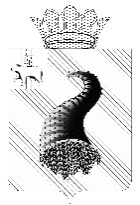 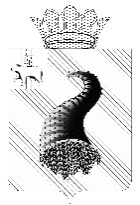 КОНТРОЛЬНО-СЧЕТНАЯ ПАЛАТА МУНИЦИПАЛЬНОГО ОБРАЗОВАНИЯ «КУНГУРСКИЙ МУНИЦИПАЛЬНЫЙ РАЙОН»  ул. Советская, 22 г. Кунгур, 617470, тел./факс 8-34-271-2-46-65  ОКПО 95891355 ОГРН 1065917021060   ИНН / КПП 5917594717 / 591701001 ОТЧЕТо результатах проведения контрольного мероприятия«Проверка исполнения бюджета Мазунинского сельского поселения за 2017 год и первое полугодие 2018 года»1. Проверка исполнения бюджета Мазунинского сельского поселения за 2017 год и первое полугодие 2018г. проведена на основании плана работы Контрольно-счетной палаты муниципального образования «Кунгурский муниципальный район» на 2018 год, распоряжения председателя Контрольно-счетной палаты от 10.09.2018г. № 16-п.2.	Цель контрольного мероприятия: целевое и эффективное использование средств бюджета поселения.3. Предмет контрольного мероприятия: средства бюджета поселения.4.	Объект контрольного мероприятия: - администрация Мазунинского сельского поселения Кунгурского муниципального района;- Совет депутатов Мазунинского сельского поселения.5.	По результатам контрольного мероприятия инспектором Контрольно-счетной палаты И.Н. Ланских был оформлен и подписан акт от 19.10.2018г. 6. Проверяемый период: 2017 год и первое полугодие 2018г.7. Объем проверенных средств: в 2017г. - 10 714,0 тыс. руб., первое полугодие 2018г. – 4 723,8 тыс. руб.8.	Пояснений и замечаний в адрес Контрольно-счётной палаты по вышеуказанному акту от руководителя учреждения в сроки, установленные ст.7 Закона Пермского края от 31.05.2012г. «Об отдельных вопросах организации и деятельности контрольно-счётных органов муниципальных образований Пермского края», не поступало.9. В процессе проведения контрольного мероприятия установлено следующее.9.1.Мазунинское сельское поселение Кунгурского муниципального района Пермского края – муниципальное образование, в котором местное самоуправление осуществляется населением непосредственно и (или) через выборные и иные органы местного самоуправления, и в проверяемом периоде действовало на основании Устава, утвержденного решением Совета депутатов Мазунинского сельского поселения от 31.01.2012г. № 140. Главой Мазунинского сельского поселения являлся Белоглазов Александр Иванович.Для соблюдения законодательства Российской Федерации, органами местного самоуправления, при составлении и рассмотрении проекта бюджета, утверждении и исполнении, контролю за его исполнением, в Мазунинском сельском поселении разработано Положение о бюджетном процессе утвержденное решением Совета депутатов Мазунинского сельского поселения от 29.10.2013г. № 4 (в редакции от 25.12.2013г. № 24, от 28.10.2014г. № 51, от 14.07.2015г. № 91, от 26.11.2015г. № 105, от 24.11.2016г. № 154, от 23.11.2017г. № 200, от 17.12.2017г. № 206) (далее по тексту - Положение о бюджетном процессе). Для формирования расходной части   бюджета сельского поселения на 2017 год использовалась Методика планирования бюджетных ассигнований Мазунинского сельского поселения, утвержденная постановлением администрации Мазунинского сельского поселения от 17.10.2016г. № 103. Бюджет Мазунинского сельского поселения на 2017 год утвержден Советом депутатов Мазунинского сельского поселения (решение от 23.12.2016 № 160) по расходам в сумме 9 737,2 тыс.руб., исходя из прогнозируемого объема доходов  9 737,2  тыс. руб.Бюджет поселения сформирован исходя из принципа сбалансированности (без дефицитности). В течение 2017 года Советом депутатов в бюджет сельского поселения были внесены семью решениями изменения и дополнения. Бюджет сельского поселения в редакции решения Совета депутатов сельского поселения от 21.12.2017 № 208 «О внесении изменений в решение Совета депутатов от 23.12.2016 № 160 «О бюджете Мазунинского сельского поселения на 2017 год и на плановый период 2018 и 2019 годов» утвержден по доходам в объеме 10 605,1 тыс.руб., по расходам в объеме         10 966,9 тыс.руб., с плановым дефицитом 361,8 тыс.руб. (далее – Бюджет). В бюджет сельского поселения не внесены изменения по доходам и расходам в сумме (- 1,2) тыс.руб. (уведомление Министерства территориального развития Пермского края от 22.12.2017г. об изменении кассового плана по субсидии на ремонт автомобильной дороги по ул. Одина в с. Мазунино). В связи с этим, оценка исполнения бюджета проводится с показателями уточненного кассового плана.Увеличение доходов бюджета за 2017 год по сравнению с первоначально утвержденным значением составило 866,7 тыс.руб. Расходная часть бюджета в течение года была увеличена на 1 228,5 тыс.руб.В течение 2017 года при исполнении бюджета поселения просматривалась тенденция опережающего роста поступлений доходов над исполнением расходов во втором и четвертом квартале.Бюджет поселения сформирован исходя из принципа сбалансированности (без дефицитности). По итогам 2017 года бюджет исполнен с превышением доходов над расходами в сумме 177,2 тыс.руб.9.2. Исполнение бюджета по доходам за 2017 годВ соответствии с утвержденным кассовым планом доходы на 2017 год в сумме 9 737,2 тыс. руб. формируются за счет налоговых доходов – 2 213,0 тыс. руб., доходов от использования имущества – 156,7 тыс. руб., безвозмездных поступлений – 7 367,5 тыс.руб. Уточненный кассовый план за 2017 год составил 10 603,9 тыс. руб.Фактически  за  2017  год бюджет поселения  по  доходам  исполнен  в  сумме 10 714,0 тыс. руб., в том числе:- налоговые доходы – 2 480,3 тыс.руб. (105 %);- доходы от использования имущества – 148,1 тыс.руб. (94 %);- доходы от компенсации затрат поселения – 93,3 тыс. руб. (101 %);- доходы от продажи материальных и нематериальных активов – 6,0 тыс. руб. (100 %);- штрафы, санкции, возмещение ущерба - 6,0 тыс. руб. (100 %);- прочие неналоговые доходы бюджетов сельских поселений – 192,0 тыс. руб. (100 %);- безвозмездные поступления – 7 788,3 тыс. руб. (100 %).План по доходам за 2017 год выполнен поселением на 101 % к уточненному плану и на 110 % к утвержденному плану: уточненный кассовый план за проверяемый период составил 10 603,9 тыс.руб., утвержденный план – 9 737,2 тыс.руб., исполнено – 10 714,0 тыс.руб.Объем поступлений налога на доходы физических лиц за 2017 год выше уточненных плановых показателей на 22,5 тыс.руб. или исполнение составило 106 % (план – 379,7 тыс.руб., факт – 402,2 тыс.руб.).Задолженность по НДФЛ во все уровни бюджета по данным налогового органа на 01.01.2018г. составила 178,0 тыс.руб, на 01.01.2017г. задолженность составляла 44,0 тыс.руб.Поступление доходов от уплаты акцизов за 2017 год планировалось в сумме 396,5 тыс. руб., фактически поступило 425,9 тыс. руб., что выше уточненного плана на 29,4 тыс. руб. или план перевыполнен на 7 %.	Поступление единого сельскохозяйственного налога за 2017 год планировалось в сумме 318,8 тыс. руб., поступило 100 % от ООО «Агрофирма Юговское».	Доходы по налогу на имущество за 2017 год планировались в сумме 207,3 тыс. руб., фактически поступило – 186,4 тыс.руб., план не выполнен на 10 %, за счёт несвоевременной уплаты налога. 	По данным налогового органа задолженность по налогу на имущество физических лиц на 01.01.2018г. составила 75,0 тыс.руб., по сравнению с недоимкой на 01.01.2017г. (56,0 тыс.руб.) возросла на 19,0 тыс.руб. или на 34 %.Уточненные доходы по земельному налогу за 2017 год планировались в сумме 491,9 тыс.руб. Фактически при исполнении бюджета поступило 530,9 тыс. руб., перевыполнение плана составило 39,0 тыс. руб. или 8 %. По данным налогового органа задолженность по земельному налогу на 01.01.2018г. числится в сумме 94,0 тыс. руб. По сравнению с задолженностью на 01.01.2017г. (68,0 тыс. руб.) увеличение на 26,0 тыс.руб. или на 38 %.Доходы по транспортному налогу за 2017 год планировались в сумме 560,1 тыс. руб., фактически поступило – 606,2 тыс.руб., что выше плановых назначений на 46,1 тыс.руб. или 8 %, за счет увеличения количества транспортных средств организаций и за счёт погашения недоимки прошлых лет.Задолженность по транспортному налогу с физических лиц по состоянию на 01.01.2018 года составила 297,0 тыс. руб., по сравнению с 01.01.2017 года (313,0 тыс. руб.), произошло снижение на 16,0 тыс. руб. или на 5 %. Задолженности по транспортному налогу с организаций по состоянию на 01.01.2018 года нет.Плановое поступление государственной пошлины за совершение нотариальных действий должностными лицами органов местного самоуправления за 2017 год составило 10,5 тыс.руб. Фактически при исполнении бюджета поступило 9,9 тыс. руб., план не выполнен на 0,6 тыс. руб. или 6 %.Поступление доходов от сдачи в аренду имущества за 2017 год планировалось в сумме 155,8 тыс. руб., фактически поступило 147,8 или 95 %, в том числе:- от ООО «Энергогаз-Сервис» - 93,3 тыс. руб.;- от ПАО «Сбербанк России» - 28,5 тыс. руб.;- от ПАО междугородной и международной электрической связи «Ростелеком» - 26,0 тыс. руб.Сдача в аренду муниципального имущества производится на основании Положения об аренде муниципального имущества муниципального образования «Мазунинское сельское поселение», утвержденного решением Совета депутатов Мазунинского сельского поселения от 28.03.2006г. № 11 (в редакции от 04.03.2016г. № 122-16) (далее по тексту - Положение об аренде имущества).Начальный размер арендной платы определяется на основании отчета об оценке, составленного в соответствии с законодательством Российской Федерации об оценочной деятельности, а также на основании Методики расчета арендной платы за муниципальное имущество Мазунинского сельского поселения, утвержденной решением Совета депутатов Мазунинского сельского поселения от 28.04.2009г. № 33 (далее по тексту - Методика расчета годовой арендной платы). В ходе проведения проверки были проверены сплошным методом договоры аренды нежилых помещений, заключенные в 2017г., а также договоры, заключенные ранее, но срок действия которых распространяется на 2017 год.На момент проведения проверки представлены 3 действующих договоров аренды нежилых помещений.Расчеты (начисление и оплата) по арендной плате за муниципальное имущество, переданное в аренду, по данным бухгалтерского учета не ведутся в разрезе арендаторов.Администрацией Мазунинского сельского поселения по результатам открытого аукциона заключен договор аренды недвижимого имущества, находящиеся в муниципальной собственности Мазунинского сельского поселения с ПАО «Сбербанк России» № 2 от 12.11.2015г. (для размещения филиала по обслуживанию клиентов банка общей площадью 25,5 кв.м по адресу с. Юговское, ул. Центральная, д.60), срок аренды с 01.04.2015г. по 01.04.2020г. (балансовая стоимость арендованного помещения составила 9,4 тыс. руб.).	На основании п. 4.1. договора аренды недвижимого имущества № 2 от 12.11.2015г., администрацией Мазунинского сельского поселения направлено письмо от 18.11.2016г. № 269 об уведомлении ПАО «Сбербанк России», что в 2017 году ежемесячная арендная плата с учетом инфляции составит 3605,15 руб. В соответствии с п. 4.4 договора изменение размера арендной платы является обязательным (без перезаключения договора или подписания дополнительного соглашения к договору), и арендодатель направляет арендатору уведомление с указанием нового размера арендной платы, которое является неотъемлемой частью данного договора. Фактически ежемесячная арендная плата поступала от ПАО «Сбербанк России» в сумме 2593,22 руб. В результате не дополучено доходов поселением в сумме 12,1 тыс. руб.2. Администрацией Мазунинского сельского поселения по результатам конкурса заключен договор аренды муниципального имущества № 1 от 10.04.2013г.  с ООО «Энергогаз-Сервис», срок аренды с 01.04.2013г. по 31.03.2018г., для выполнения функций теплоснабжения, переданы объекты согласно перечню (балансовая стоимость арендованного помещения составила 116,6 тыс. руб.):- здание котельной общей площадью 9,3 кв.м, расположенное по адресу с. Мазунино, ул. Центральная д.3, - здание котельной общей площадью 6,1 кв.м, расположенное по адресу с. Мазунино, ул. Центральная д.6- здание котельной общей площадью 160,9 кв.м, расположенное по адресу с. Юговское, ул. Новая д.20а. Пунктом 3.2. договора установлено, что оплата производится арендатором ежемесячно самостоятельно, в срок не позднее 10-го числа текущего месяца. В нарушение п.4.5 Положения об аренде имущества за неисполнение или ненадлежащее исполнение обязательств арендаторами в договоре не предусмотрено начисление пени. В 2017 году от ООО «Энергогаз-Сервис» несвоевременно поступала арендная плата.3. Администрацией Мазунинского сельского поселения заключен договор аренды муниципального имущества с ПАО «Ростелеком» № 1/0501/25/1530-15 от 13.10.2015г. нежилое помещение общей площадью 15,5 кв.м расположенное по адресу с. Юговское, ул. Центральная д. 60, срок аренды с 01.04.2015г. по 01.04.2020г., для размещения АТС. Размер арендной платы определен на основании отчета по оценке по состоянию на 05.11.2014г. ИП Порошиной С.Д. в сумме 24,2 тыс. руб. (балансовая стоимость арендованного помещения составила 5,7 тыс. руб.).	Передача муниципального имущества в безвозмездное пользование производится на основании положения, утвержденного решением Совета депутатов Мазунинского сельского поселения от 25.02.2010г. № 62 «Об утверждении Положения «О порядке передачи муниципального имущества в безвозмездное пользование». В нарушение п. 2.1. Положения о порядке передачи имущества в безвозмездное пользование, при отсутствии правовых оснований передано в безвозмездное пользование имущество по следующим договорам:	- договор безвозмездного пользования имуществом от 20.08.2015г. № 800 с Краевым государственным автономным учреждением «Пермский краевой многофункциональный центр предоставления государственных и муниципальных услуг» (далее по тексту – КГАУ «Пермский краевой МФЦ») нежилое помещение общей площадью 10 кв.м, расположенное по адресу с. Юговское ул. Центральная д.60, сроком пользования на 10 лет (балансовая стоимость арендованного помещения составила 1,8 тыс. руб.);-  договор о передаче в безвозмездное пользование движимого имущества Общественному учреждению «Добровольная пожарная команда Пермского края» (далее по тексту – ОУ «Добровольная пожарная команда ПК») от 01.01.2017г. сроком пользования на год (балансовая стоимость арендованного имущества составила 143,6 тыс. руб.);- договор безвозмездного пользования недвижимым имуществом от 02.07.2013г. с Муниципальным автономным медицинским учреждением «Ленская центральная районная больница» (далее по тексту – МАМУ «Ленская ЦРБ») нежилое помещение общей площадью 37 кв.м, расположенное по адресу с. Мазунино ул. Центральная д.6, сроком пользования на с 02.07.2013 по 02.07.2018г. (балансовая стоимость 81,9 тыс. руб.), для размещения физкабинета.Доходы от аренды земельных участков, находящихся в собственности поселения, на 2017 год планировались в сумме 0,3 тыс. руб., фактически поступило 100 %, от ПАО «Сбербанк России». В нарушение п. 3 ч. 3 ст. 39.7 Земельного кодекса постановлением администрации Мазунинского сельского поселения от 01.10.2015г. № 105 утвержден Порядок определения размера арендной платы за земельные участки, находящиеся в муниципальной собственности Мазунинского сельского поселения, и земельных участков, государственная собственность на которые не разграничена, предоставляемые без проведения торгов (далее по тексту – Порядок определения размера арендой платы за земельные участки). Расчеты (начисление и оплата) по арендной плате за земельные участки, находящиеся в муниципальной собственности и переданные в аренду, по данным бухгалтерского учета не ведутся.Согласно Реестра муниципального имущества Мазунинского сельского поселения по состоянию на 01.01.2017г. оформлены и числятся в муниципальной собственности Мазунинского сельского поселения 16 земельных участков, общей площадью 169,8 тыс. кв. м. При отсутствии договора аренды земельного участка, находящегося в муниципальной собственности, поступила арендная плата в сумме 0,3 тыс. руб. от ПАО «Сбербанк России» под арендуемым помещением по договору аренды недвижимого имущества, находящиеся в муниципальной собственности Мазунинского сельского поселения № 2 от 12.11.2015г. (для размещения филиала по обслуживанию клиентов банка общей площадью 25,5 кв.м по адресу с. Юговское, ул. Центральная, д.60).Администрацией Мазунинского сельского поселения не заключены договора аренды на ту часть земельного участка, которая занята под объектом аренды и необходима для его использования, со следующими арендаторами:- с ООО «Энергогаз-Сервис» договор аренды муниципального имущества № 1 от 10.04.2013г.  на срок аренды с 01.04.2013г. по 31.03.2018г., для выполнения функций теплоснабжения, пункт 2.3. договора;- с ПАО «Ростелеком» договор № 1/0501/25/1530-15 от 13.10.2015г. нежилое помещение общей площадью 15,5 кв.м расположенное по адресу с. Юговское, ул. Центральная д. 60, для размещения АТС.	Прочие поступления от использования имущества, находящегося в собственности поселения (плата за социальный наем жилья) при уточнении бюджета за 2017 год планировались в сумме 0,9 тыс. руб., фактически поступлений нет. В соответствии с реестром муниципального имущества Мазунинского сельского поселения на 01.01.2017г. площадь имущества жилого фонда составляет 42,3 кв. м (1 квартира по адресу с. Юговское ул. Новая д.20 кв.4).Постановлением администрации Мазунинского сельского поселения от 21.11.2016г. № 116 утвержден тариф за социальный наем жилых помещений в муниципальном жилом фонде за 1 кв. м на 2017 год в размере 1,87 руб.Администрацией Мазунинского сельского поселения на 01.01.2017г. заключен договор социального найма жилого помещения, расположенного по адресу село Юговское ул. Новая д.20 кв.4 с Киряковым В.К. (договор от 01.01.2007г.) на общую площадь 42,1 кв. м. Начисление и сбор с нанимателей жилых помещений платы за жилое помещение осуществляет администрация Мазунинского сельского поселения. Расчеты (начисление и оплата) за социальный наем жилых помещений в муниципальном жилом фонде, по данным бухгалтерского учета не ведется. Задолженность за нанимателями жилого помещения на 01.01.2018г. составляла 0,9 тыс. руб. (42,1 кв. м*1,87 руб.*12 мес.), недополучены доходы поселением в сумме 0,9 тыс. руб.Доходы от компенсации затрат поселения планировались в сумме 92,8 тыс. руб., поступили в сумме 93,3 тыс. руб. или 101 %, в том числе от КГАУ «Пермский краевой МФЦ» - 8,1 тыс. руб., ООО «Энергогаз-Сервис» - 6,0 тыс. руб., от ГУ Пермское региональное отделение Фонда Социального страхования (перечисление в доход бюджета поселения остатков прошлых лет) – 79,2 тыс. руб. Доходы, от реализации имущества, находящегося в собственности поселения планировались в сумме 6,0 тыс. руб., поступили 100 % от Н. А. Юрьев, в том числе:- от реализации имущества поступило 4,8 тыс. руб.;- от продажи земельных участков поступило 1,2 тыс. руб.Продажа муниципального имущества осуществлялась на основании Положения о приватизации имущества муниципального образования «Мазунинское сельское поселение», утвержденного решением Совета депутатов Мазунинского сельского поселения от 26.06.2007г. № 14 и Прогнозного плана приватизации на 2017г., утвержденного решением Совета депутатов Мазунинского сельского поселения от 21.02.2017г. № 163. В прогнозный план приватизации муниципального имущества на 2017г. включен объект: здание котельной (1-этаж, общая площадь 46,5 кв.м) с земельным участком 142 кв.м, расположенной по адресу с. Мазунино, ул. Центральная, д.6 «а», который продан в 2017 году без объявления цены (в том числе здание котельной за 4,8 тыс. руб., земельный участок за 1,2 тыс. руб.).В нарушение п.3 ст. 32 Федерального закона РФ от 21.12.2001г. № 178 «О приватизации государственного и муниципального имущества» произведена передача имущества до полной его оплаты. Окончательный расчет произведен 05.07.2017г., акт приема передачи здания котельной от 03.07.2017г.В нарушение ст.161 Налогового Кодекса РФ администрацией поселения не рассчитан и не перечислен в бюджет налог на добавленную стоимость в сумме 0,9 тыс. руб. в связи с продажей имущества физическому лицу.Штрафы, санкции, возмещение ущерба в бюджете поселения планировались на 2017 год в сумме 3,0 тыс. руб., поступили в сумме 6,0 тыс. руб. от физических лиц.Прочие неналоговые доходы в уточненном плане составили 192,0 тыс. руб., исполнение составило 100 %. Возместили реальный ущерб, упущенную выгоду, восстановление нарушенных земель, рекультивации земель, связанных с временным занятием земель под текущий ремонт трубопроводов, ООО «Лукойл-Пермь».За 2017 год в бюджет поселения поступило безвозмездных поступлений в сумме 7 788,3 тыс. руб., при плановых назначениях 7 788,3 тыс. руб.Дотации на выравнивание уровня бюджетной обеспеченности поступили в сумме 6 989,5 тыс. руб.В соответствии с Законом Пермского края от 29.12.2016 № 34-ПК «О бюджете Пермского края на 2017 год и плановый период 2018 и 2019 годов» перечислены субсидии в общей сумме 523,8 тыс. руб., в том числе:- на ремонт автомобильных дорог общего пользования местного значения сельских и городских поселений Пермского края, в том числе дворовых территорий многоквартирных домов, проездов к дворовым территориям многоквартирных домов в сумме 241,8 тыс. руб.;- на ремонт автомобильных дорог общего пользования местного значения сельских и городских поселений Пермского края, осуществляемых за счет средств, не относящихся к бюджетным ассигнованиям дорожного фонда Пермского края в сумме 282,0 тыс. руб.В соответствии с Федеральным законом от 06.10.2003г. № 131-ФЗ «Об общих принципах организации местного самоуправления в Российской Федерации» и на основании Закона Пермского края 29.12.2016 № 34-ПК «О бюджете Пермского края на 2017 год и плановый период 2018 и 2019 годов», перечислены субвенции, выделяемые из регионального фонда компенсаций на выполнение отдельных государственных полномочий органов государственной власти Пермского края в сумме 134,9 тыс.руб., в том числе:1. на осуществление первичного воинского учета на территориях, где отсутствуют военные комиссариаты в сумме 72,7 тыс. руб.;  2. на предоставление мер социальной поддержки по оплате жилищно- коммунальных услуг отдельным категориям граждан, работающим и проживающим в сельской местности и поселках городского типа в сумме 61,6 тыс. руб.;3. на составление протоколов об административном правонарушении в сумме 0,6 тыс. руб. Прочие межбюджетные трансферты, передаваемые бюджетам поселений, составили в сумме 151,0 тыс. руб., в том числе:В рамках муниципальной программы «Развитие жилищно-коммунального хозяйства, дорожной и уличной сети Кунгурского муниципального района» - 131,0 тыс. руб.:- на замену газового котла в котельной администрации Мазунинского сельского поселения в с. Мазунино ул. Центральная 6 – 56,0 тыс. руб.;- на экспертизу промышленной безопасности здания и газового оборудования поселковой котельной в с. Юговское ул. Новая 20а – 75,0 тыс. руб.;В рамках муниципальной программы «Общественная безопасность на территории Кунгурского муниципального района» на приобретение пожарно-технического вооружения и оборудования для целей пожаротушения подразделениям пожарной охраны – 20,0 тыс. руб.Доходы бюджетов сельских поселений от возврата бюджетными учреждениями остатков субсидии прошлых лет в сумме 1,2 тыс. руб. поступили от ОУ «Добровольная пожарная команда ПК». Возвращена неиспользованная субсидия на обеспечение деятельности добровольной пожарной команды на территории Мазунинского сельского поселения (уведомление об уточнении вида платежа и принадлежности платежа № 5 от 30.05.2017г.)В нарушение п.4.3. Порядка предоставления субсидии некоммерческим организациям, не являющимся государственными (муниципальными) учреждениями, осуществляющие деятельность в области пожарной безопасности на обеспечение деятельности добровольной пожарной охраны (команды, дружины), сформированной на территории Мазунинского сельского поселения Кунгурского муниципального района утвержденного Постановлением администрации Мазунинского сельского поселения от 26.02.2016г. № 13 (далее по тексту – Порядок предоставления субсидии некоммерческим организациям), остаток неиспользованной субсидии на 31 декабря текущего года перечислен в бюджет Мазунинского сельского поселения с нарушением установленного срока (по истечении первых 15 рабочих дней).Из бюджета сельского поселения произведен возврат прочих остатков субсидий и иных межбюджетных трансфертов, имеющих целевое назначение, прошлых лет, не использованных по состоянию на 01.01.2017 года в общей сумме 12,1 тыс.руб., в доход бюджета Пермского края:-  по предоставлению мер социальной поддержки по оплате жилищно-коммунальных услуг отдельным категориям граждан, работающим и проживающим в сельской местности и поселках городского типа – 11,5 тыс. руб. (заявка на возврат № 1 от 12.01.2017г.);- по составлению протоколов об административном правонарушении в сумме 0,6 тыс. руб. (заявка на возврат № 2 от 12.01.2017г.);В соответствии с п. 5 ст. 242 Бюджетного кодекса РФ, не использованные по состоянию на 1 января текущего финансового года межбюджетные трансферты, полученные в форме субсидий, субвенций и иных межбюджетных трансфертов, имеющих целевое назначение, возвращены в доход бюджета, из которого они были ранее предоставлены, в течение первых 15 рабочих дней текущего финансового года.9.3. Исполнение бюджета по расходам за 2017 годРасходы бюджета сельского поселения за 2017 год в соответствии с утвержденным кассовым планом составили 9 737,2 тыс.руб. В связи с уточнениями, внесенными решениями Совета депутатов Мазунинского сельского поселения, расходная часть бюджета за 2017 год увеличилась на 1 228,5 тыс.руб. и составила 10 965,7 тыс.руб.Фактически за 2017 год кассовые расходы составили 10 536,8 тыс. руб., в том числе:- общегосударственные вопросы – 3 407,4 тыс. руб. (97 %);- национальная оборона – 72,7 тыс. руб. (100 %);- национальная безопасность и правоохранительная деятельность – 764,7 тыс. руб. (100 %);- национальная экономика – 994,7 тыс.руб. (93 %);- жилищно-коммунальное хозяйство – 715,6 тыс. руб. (75 %);- образование – 24,7 тыс. руб. (100 %);- культура, кинематография – 4 238,7 тыс. руб. (100 %);- социальная политика – 302,3 тыс. руб. (99 %);- физическая культура и спорт – 16,0 тыс. руб. (100 %).Исполнение бюджета сельского поселения за 2017 год составило 96 % к уточненному плану и 108 % к утвержденному плану. Сумма расходов, предусмотренных за 2017 год по разделу 0100 «Общегосударственные вопросы» составила 3 523,6 тыс. руб. Кассовое исполнение составило 3 407,4 тыс. руб. (97 %), в том числе расходы:- по подразделу 0102 «Функционирование высшего должностного лица муниципального образования» – 747,2 тыс. руб. (100 %);-	по подразделу 0103 «Функционирование представительных органов муниципального образования» – 87,2 тыс. руб. (99 %);-   по подразделу 0104 «Функционирование местных администраций» – 2 445,1 тыс. руб. (97 %);- по подразделу 0107 «Обеспечение проведения выборов и референдумов» - 14,5 тыс. руб. (100 %);-   по подразделу 0113 «Другие общегосударственные вопросы» – 113,4 тыс. руб. (83 %), которые израсходованы на: - уплату членских взносов в Совет муниципальных образований – 23,0 тыс. руб.;- предоставление доступа к интернет сайту – 5,3 тыс. руб.;- оплату услуг средств массовой информации – 62,1 тыс. руб.;- проведение мероприятий местного значения – 20,0 тыс. руб.;- владение, пользование и распоряжение имуществом, находящимся в муниципальной собственности – 3,0 тыс. руб.При проверке расходов по разделу 0100 «Общегосударственные вопросы» установлено следующее:	1.Размер денежного содержания главы сельского поселения установлен Положением о денежном содержании (вознаграждении) лиц, замещающих муниципальные должности Мазунинского сельского поселения, утвержденным решением Совета депутатов Мазунинского сельского поселения от 25.12.2013г. № 21 (в редакции решений Совета депутатов Мазунинского сельского поселения от 25.08.2015г. № 100, от 24.11.2016г. № 151, от 23.11.2017 № 197) (далее по тексту - Положение о размере денежного содержания главы). 	В соответствии с распоряжениями администрации Мазунинского сельского поселения от 24.04.2017 № 3-от и от 24.08.2017 № 13-от главы Мазунинского сельского поселения предоставлен очередной оплачиваемый отпуск на 45 календарных дней. Нормативными правовыми актами поселения не установлена продолжительность ежегодного оплачиваемого отпуска главе Мазунинского сельского поселения. 	Не правомерно установлена ежемесячная надбавка к должностному окладу за выслугу лет в размере 40 % главе сельского поселения, не предусмотренная Положением о размере денежного содержания главы. В результате неправомерно выплачено в сумме 11,8 тыс. руб.		2. Решением Совета депутатов Мазунинского сельского поселения от 24.11.2016г. № 152 утвержден порядок компенсационных выплат, связанных с депутатской деятельностью, депутатам Мазунинского сельского поселения (далее по тексту - Порядок компенсационных выплат) (в редакции решения Совета депутатов Мазунинского сельского поселения от 04.07.2017г. № 181), начисление производится в соответствии с ним. Порядком компенсационных выплат не предусмотрен срок выплаты. 3.Оплата труда муниципальных служащих производилась на основании Положения о денежном содержании муниципальных служащих Мазунинского сельского поселения, утвержденного решением Совета депутатов сельского поселения от 24.11.2016г. № 150 (в редакции решений Совета депутатов Мазунинского сельского поселения от 23.11.2017г. № 196) (далее по тексту – Положение о денежном содержании муниципальных служащих).	Установлено не соответствие наименования должностей, утвержденных в штатном расписании на 01.01.2017г. с табелем учета использования рабочего времени.	В нарушение п. 3.1. Положения о премировании муниципальных служащих и лиц, занимающих выборные муниципальные должности администрации Мазунинского сельского поселения (приложение № 1) к постановлению администрации Мазунинского сельского поселения от 10.01.2006г. № 4 (в редакции от 31.03.2009г. № 7), выплачена премия за декабрь 2017г. выше утвержденного предела (до 80 %) по распоряжению от 19.12.2017г. № 52-р. В результате неправомерно выплачено в сумме 25,0 тыс. руб., в том числе:- Кокшаровой М.А. (ведущий специалист по имуществу, землеустройству и градостроительству) - 5,8 тыс.руб.;- Култышевой О.А. (ведущий специалист по экономике и финансам) – 8,5 тыс. руб.;- Россихиной М.А. (ведущий специалист по учету и отчетности) – 5,9 тыс. руб.;- Смоляковой Н.Г. (специалист по учету и отчетности) – 2,2 тыс. руб.;- Чинько И.В. (ведущий специалист аппарата администрации) – 2,6 тыс. руб.Очередной классный чин не присвоен по истечении установленного для прохождения муниципальной службы в предыдущем классном чине срок, в соответствии со ст. 4 Закона Пермского края от 01.07.2011г. № 787-ПК «О классных чинах муниципальных служащих в Пермском крае» (далее по тексту - Закон Пермского края № 787-ПК), следующим муниципальным служащим:- Кокшаровой М.А. (ведущий специалист по имуществу, землеустройству и градостроительству) - чин референта муниципальной службы муниципального образования Пермского края 1-го класса следовало установить с 30.12.2014г.;- Россихиной М.А. (ведущий специалист по учету и отчетности) - чин референта муниципальной службы муниципального образования Пермского края 1-го класса следовало установить с 30.12.2014г.;- Култышевой О.А. (ведущий специалист по экономике и финансам) - чин референта муниципальной службы муниципального образования Пермского края 2-го класса следовало установить с 22.07.2016г.Култышева О.А. уволена с должности контрактного управляющего с 08.05.2017г. (распоряжение администрации Мазунинского сельского поселения № 4-к от 08.05.2017г.). Фактически ей начислено и выплачено за июнь 2017г. по должности контрактный управляющий, переплата составила в сумме 3,9 тыс. руб.	Култышевой О.А. (ведущий специалист по экономике и финансам) в июле 2017г. при отсутствии распоряжения неправомерно начислено в сумме 1,0 тыс. руб.	4.Оплата труда работников рабочих профессий администрации Мазунинского сельского поселения производилась на основании Положения об оплате труда работников рабочих профессий администрации Мазунинского сельского поселения (далее по тексту – Положение об оплате труда работников рабочих профессий), утвержденного постановлением администрации Мазунинского сельского поселения от 10.10.2016г. № 94 (в редакции от 21.11.2016г. № 119, от 01.03.2017г. № 10, от 24.11.2017г. № 100).		Пунктом 1 Положения об оплате труда работников рабочих профессий установлено, что к работникам рабочих профессий относятся контрактный управляющий, водители легковых автомобилей, уборщики служебных помещений.		В нарушение Общероссийского классификатора профессий рабочих, должностей служащих и тарифных разрядов ОК 016-94, утвержденного Постановлением Госстандарта РФ от 26.12.1994 № 367, должность контрактного управляющего не правомерно отнесена к рабочим профессиям.	Наименование рабочих профессий не соответствуют Общероссийскому классификатору профессий рабочих, должностей служащих и тарифных разрядов ОК 016-94, утвержденному Постановлением Госстандарта РФ от 26.12.1994 № 367.	Кроме того, названия рабочих профессий в штатном расписании администрации Мазунинского сельского поселения на 01.01.2017г., в табелях учета рабочего времени не соответствуют наименованиям, предусмотренным Положением об оплате труда работников рабочих профессий.	В нарушение ст. 133 Трудового кодекса РФ, месячная заработная плата полностью отработавшего за этот период норму рабочего времени и выполнившего нормы труда (трудовые обязанности), за 2017г. начислена ниже минимального размера оплаты труда, установленного Соглашением о минимальной заработной плате в Пермском крае на 2017-2019 годы (заключено в г. Перми 11.11.2016г. № СЭД-01-37-89): уборщику служебных помещений, водителю (с апреля по ноябрь).	В нарушение п. 3.1. Положения о премировании работников муниципальной пожарной охраны и работников, обеспечивающих техническое обслуживание администрации Мазунинского сельского поселения (приложение № 2) к постановлению администрации Мазунинского сельского поселения от 10.01.2006г. № 4 (в редакции от 31.03.2009г. № 7), выплачена премия за декабрь 2017г. выше утвержденного размера (25 %) по распоряжению от 19.12.2017г. № 52-р. В результате неправомерно выплачено в сумме 4,3 тыс. руб. Грошеву О.Л. (водитель). Без правовых оснований водителю начисляются и выплачиваются ежемесячные надбавки за сложность и напряженность, за ненормированный рабочий день, надбавка за классность. Неправомерно начислено в сумме 15,7 тыс. руб.	При отсутствии правового основания выплачена ежемесячная надбавка за сложность, напряженность и особый режим работы в размере 90 % с мая по декабрь 2017г. Окуневой Е.И. (контрактный управляющий) в сумме 21,7 тыс. руб.   	5. Расчет среднего заработка для оплаты отпусков производится с нарушением Положения об особенностях порядка исчисления средней заработной платы, утвержденного Постановлением Правительства РФ от 24.12.2007г. № 922 (далее по тексту - Постановление № 922), а именно при повышении тарифных ставок, окладов (должностных окладов), денежного вознаграждения с 01.01.2017г. на 6 %, средний заработок работников не повышался в расчетном периоде за предшествующий повышению период времени, на коэффициент увеличения (п. 16).  При проверке расчета среднего заработка для оплаты выходного пособия при увольнении на основании п.5 ч.1 ст. 83 Трудового Кодекса РФ, установлено, что в нарушение п. 9 Постановления № 922, расчет среднего заработка производился без учета фактически отработанных дней в расчетном периоде. 	6. В нарушение ч. 13 ст. 34 Федерального закона от 05.04.2013 № 44-ФЗ «О контрактной системе в сфере закупок товаров, работ, услуг для обеспечения государственных и муниципальных нужд» (далее по тексту - Федеральный закон от 05.04.2013 № 44-ФЗ) в договорах возмездного оказания услуг не включено обязательное условие об уменьшении суммы, подлежащей уплате на размер налогов, сборов и иных обязательных платежей в бюджеты бюджетной системы РФ, связанных с оплатой контракта, т.е. цена контракта (договора) должна складываться из суммы к выплате физическому лицу с учетом налоговых платежей и страховых взносов, в том числе по следующим договорам:- с Белоглазовой Н. А. от 25.01.2017г. на сумму 10,4 тыс. руб. по выполнению обязанностей редактора по выпуску сельской общественно-информационной газеты «Околица»;- с Чинько И. В. от 25.01.2017г., от 01.06.2017г., от 01.09.2017г., от 01.12.2017г.  за выполнение нотариальных действий, оплат производится из расчета 20% от поступив средств госпошлины;- с Россихиным В. С. от 25.01.2017г. на сумму 3,6 тыс. руб. по выполнению обязанности за выпуск автотранспортного средств на линию;- с Вековшининой Л. П. от 20.03.17г.  на сумму 22,1 тыс. руб. за выполнение обязанности делопроизводителя по ведению протоколов и оформление решений совета депутатов;- с Сырвачевым А.С.  от 01.09.2017г., от 02.10.2017г., 01.11.2017г. на сумму по 0,7 тыс. руб. по выполнению обязанности за выпуск автотранспортного средств на линию.7. В нарушение ст. 113 Трудового Кодекса РФ, без согласия работника, письменного распоряжения администрацией Мазунинского сельского поселения, водитель привлекался к работе в выходные и нерабочие праздничные дни с оформлением путевого листа (4-6.01., 08.01., 18.03., 01.05., 08-09.05., 05.08., 13.08., 26.08., 10.09., 01.10.). Время, отработанное водителем в выходной день, не отражено в табеле учета рабочего времени, оплата не производилась.8. Администрацией Мазунинского сельского поселения заключен договор на оказание услуг № 18/ПО от 25.01.2017г. с ГУАЗ ПК «Ленская ЦРБ» на проведение предрейсовых и послерейсовых медицинских осмотров. Постановлением Правительства РФ от 16.04.2012 № 291 утверждено Положение о лицензировании медицинской деятельности (за исключением указанной деятельности, осуществляемой медицинскими организациями и другими организациями, входящими в частную систему здравоохранения, на территории инновационного центра «Сколково») (далее по тексту - Положение о лицензировании).В соответствии с. п.3 Положения о лицензировании, медицинскую деятельность составляют работы (услуги) по перечню согласно приложению, которые выполняются при проведении, в том числе, и медицинских осмотров (предрейсовых, послерейсовых).Приказом Минздрава России от 11.03.2013 № 121н утверждены Требования к организации и выполнению работ (услуг) при оказании первичной медико-санитарной, специализированной (в том числе высокотехнологичной), скорой (в том числе скорой специализированной), паллиативной медицинской помощи, оказании медицинской помощи при санаторно-курортном лечении, при проведении медицинских экспертиз, медицинских осмотров, медицинских освидетельствований и санитарно-противоэпидемических (профилактических) мероприятий в рамках оказания медицинской помощи, при трансплантации (пересадке) органов и (или) тканей, обращении донорской крови и (или) ее компонентов в медицинских целях (далее по тексту – Требования к организации и выполнению работ при оказании первичной медико-санитарной помощи).В соответствии с. п.7 Требований к организации и выполнению работ при оказании первичной медико-санитарной помощи, предрейсовый (послерейсовый) медицинский осмотр являются услугами, осуществляемыми при оказании медицинской помощи при проведении медицинских осмотров, и подлежат лицензированию в соответствии с законодательством Российской Федерации.Предрейсовые (послерейсовые) медицинские осмотры проводятся медицинским учреждением, имеющим лицензию. Факт наличия лицензии на данный вид услуг у ГУАЗ ПК «Ленская ЦРБ» не подтвержден. В результате неправомерные расходы составили в сумме 5,5 тыс. руб.9. Пунктом 3.4. Учетной политики администрации Мазунинского сельского поселения для целей бюджетного учета, утвержденной постановлением администрации Мазунинского сельского поселения от 28.12.2012г. № 72 (далее по тексту - Учетная политика) установлено, что норма расхода горюче-смазочных материалов разрабатывается специализированной организацией и утверждается приказом руководителя учреждения.Норма расхода ГСМ на 100 км пробега утверждена распоряжением администрации Мазунинского сельского поселения от 19.11.2013г. № 97-р в размере 8,18 литр/100км. Списание ГСМ производится ежемесячно согласно расчету бухгалтерии в соответствии с показаниями спидометра автотранспортного средства по норме. Проведен анализ списания ГСМ, который показал, что в июне необоснованно завышена норма расхода, в результате пересписан бензин в количестве 7 литров на сумму 0,3 тыс. руб.  10. В нарушение п. 6.2. Учетной политики, перечислены денежные средства 21.09.2017г. в подотчет работникам, не являющимися сотрудниками администрации Мазунинского сельского поселения, что привело к неправомерным расходам в сумме 10,0 тыс. руб., в том числе:- Левиной Е.М., директору Юговского дома культуры - 5,0 тыс. руб.;- Мальцевой М.Е., директору Мазунинского дома культуры – 5,0 тыс. руб. 11. Администрацией Мазунинского сельского поселения произведены расходы по оплате земельного налога за земельный участок расположенный под зданием библиотеки по адресу с. Мазунино, ул. Центральная, 12 (кадастровый номер 59:24:153010:151) по подразделу 0104 «Функционирование Правительства Российской Федерации, высших исполнительных органов государственной власти субъектов Российской Федерации, местных администраций» в сумме 1,7 тыс. руб.Так как земельный участок, расположенный под зданием библиотеки по адресу с. Мазунино, ул. Центральная, 12 не передан в постоянное бессрочное пользование, допущено отвлечение бюджетных средств на уплату земельного налога в сумме 1,7 тыс. руб.	12.  По подразделу 0107 «Обеспечение проведения выборов и референдумов» сумма расходов на 2017 год утверждена и фактически израсходована в размере 14,5 тыс.руб., на подготовку и проведение местного референдума в Мазунинском сельском поселении по вопросу введения самообложения граждан.13. По подразделу 0111 «Резервный фонд» сумма расходов на 2017 год утверждена в размере 6,0 тыс.руб., в течение года средства не использовались.14. Превышение нормативов формирования расходов на содержание органов местного самоуправления Мазунинского сельского поселения, утвержденных Постановление Правительства Пермского края от 18.11.2016 № 1052-п «О нормативах формирования расходов на оплату труда депутатов, выборных должностных лиц местного самоуправления, осуществляющих свои полномочия на постоянной основе, муниципальных служащих и содержание органов местного самоуправления муниципальных образований Пермского края на 2017 год и на плановый период 2018-2019 годов» не установлено.	По разделу 0200 «Национальная оборона» на осуществление первичного воинского учета, где отсутствуют военные комиссариаты, за счет субвенций произведены расходы в сумме 72,7 тыс. руб. 100 % к уточненному плану.Уточненные расходы по разделу 0300 «Национальная безопасность и правоохранительная деятельность» были запланированы в сумме 764,7 тыс.руб., фактически расходы составили 100 %, в том числе:по подразделу 0310 «Обеспечение пожарной безопасности» в сумме 731,1 тыс. руб., которые направлены на предоставление субсидий некоммерческим организациям, осуществляющим деятельность в области пожарной безопасности на обеспечение деятельности добровольной пожарной команды, сформированной на территории Мазунинского сельского поселения – 711,1 тыс. руб., на приобретение пожарно-технического вооружения и оборудования для целей пожаротушения подразделениям добровольной пожарной охраны - 20,0 тыс. руб.В соответствии со статьей 78.1 Бюджетного кодекса РФ Постановлением администрации Мазунинского сельского поселения от 26.02.2016г. № 13 утвержден Порядок предоставления субсидии некоммерческим организациям. В нарушение п. 2.3. Порядка предоставления субсидии некоммерческим организациям, к Заявке на предоставление субсидии на обеспечение деятельности добровольной пожарной охраны ОУ «Добровольная пожарная команда ПК» предоставлена выписка из Единого государственного реестра юридических лиц от 18.10.2016г., полученная ранее, чем за один месяц до момента подачи Заявки (30.11.2016г.).В нарушение п. 2.5. Порядка предоставления субсидии некоммерческим организациям, документы для получения субсидии приняты в администрацию Мазунинского сельского поселения с нарушением установленного срока (не позднее 1 октября текущего финансового года). Сопроводительное письмо о направлении заявки на субсидию от ОУ «Добровольная пожарная команда ПК» № 63 от 30.11.2016г.по подразделу 0314 «Другие вопросы в области национальной безопасности и правоохранительной деятельности» в сумме 33,6 тыс. руб. на мероприятия по пожарной безопасности (за ремонт противопожарного пирса на р. Мазуниха).Уточненные расходы по разделу 0400 «Национальная экономика» планировались в сумме 1 066,5 тыс. руб., фактические расходы составили 994,7 тыс. руб. по подразделу 0409 «Дорожное хозяйство (дорожные фонды)» которые направлены:1). содержание автомобильных дорог – 417,4 тыс. руб. в том числе на:- зимнее содержание – 162,8 тыс. руб., - грейдирование дорог – 7,2 тыс. руб., - щебень известняковый дорожный – 35,4 тыс. руб., - установку сигнальных столбиков – 5,8 тыс. руб., - транспортные услуги по вывозу щебня – 30,0 тыс. руб., - геодезическую съемку автомобильных дорог – 73,0 тыс. руб., - на ремонт перехода по ул. Заречная в с. Мазунино (приобретена доска обрезная 2,3 м3) – 11,1 тыс. руб., - подготовка проектов организации дорожного движения на дорогах Мазунинского сельского поселения - 92,0 тыс. руб.2). капитальный ремонт и ремонт автомобильных дорог – 577,3 тыс. руб., в том числе:- ремонт дороги по ул. Одина с. Мазунино – 254,6 тыс. руб., - ремонт дороги до школы в с. Мазунино – 296,8 тыс. руб.,- на составление сметы на ремонт дорог - 15,9 тыс. руб. (в том числе в по ул. Одина с. Мазунино – 2,2 тыс. руб., до школы в с. Мазунино – 2,5 тыс. руб., на ремонт дороги по ул. Бараба с. Мазунино – 4,5 тыс. руб., по ул. Нагорная в с.Юговское – 2,2 тыс. руб., по ул. Центральная в д. Ольховка - 4,5 тыс. руб.);- за строительный контроль - 10,0 тыс. руб.При проверке данного подраздела, установлено следующее:В соответствии с реестром муниципального имущества Мазунинского сельского поселения на 01.01.2017г. числятся автомобильные дороги, протяженность которых составляет 19,25 км, право собственности на которые зарегистрировано в Управлении Росреестра. В соответствии с п. 5 ст. 13 Федерального закона от 08.11.2007г. № 257-ФЗ «Об автомобильных дорогах и о дорожной деятельности в Российской Федерации и о внесении изменений в отдельные законодательные акты Российской Федерации» сельским поселением утвержден перечень автомобильных дорог постановлением главы Мазунинского сельского поселения от 18.07.2011г. № 99 протяженностью 19,6 км.Решением Совета депутатов Мазунинского сельского поселения от 29.10.2013г. № 9 утвержден Порядок формирования и использования муниципального дорожного фонда Мазунинского сельского поселения (в редакции решений Совета депутатов Мазунинского сельского поселения от 12.11.2014г. № 59, от 03.11.2015г. № 103, от 27.09.2016г. № 139, от 25.10.2016г. № 140, от 21.02.2017г. № 164, от 06.04.2017г. № 171). 	Дорожный фонд сформирован в соответствии с данным Положением и утвержден на 2017г. в объеме 639,6 тыс. руб.  Согласно уточненному плану дорожный фонд за 2017г. составил 996,5 тыс. руб. Решением Совета депутатов Мазунинского сельского поселения № 165 от 21.02.2017г. были направлены остатки дорожного фонда 2016г. в сумме 11,3 тыс. руб. В течении проверяемого периода перечислена субсидия на ремонт автомобильных дорог общего пользования местного значения сельских и городских поселений Пермского края в сумме 282,0 тыс. руб. Решением Совета депутатов Мазунинского сельского поселения от 06.07.2017г. № 171 внесены изменения в Положение о создании муниципального дорожного фонда Мазунинского сельского поселения, в соответствии с которым объем бюджетных ассигнований дополнительно прогнозируется от объема транспортного налога в размере 13,2%. На основании этого увеличен дорожный фонд на 63,6 тыс.руб. Фактически исполнение в сумме 994,7 тыс. руб. или 99,8 %. Остаток неиспользованных ассигнований 1,8 тыс. руб.	В нарушение ч.1 ст.779 Гражданского кодекса РФ, в договоре на оказание услуг по грейдированию дорог с ЗАО «Кунгурская ПМК-2» от 17.07.2017г.  № 25 стоимость услуг 7,2 тыс. руб., не указываются определенные действия, которые должен совершить исполнитель место оказания услуг, объекты, на которые направлено оказание услуг (не указан перечень и протяженность дорог). В нарушение ч. 13 ст. 34 Федерального закона от 05.04.2013 № 44-ФЗ в договоре возмездного оказания услуг не включено обязательное условие об уменьшении суммы, подлежащей уплате на размер налогов, сборов и иных обязательных платежей в бюджеты бюджетной системы РФ, связанных с оплатой контракта, т.е. цена контракта (договора) должна складываться из суммы к выплате физическому лицу с учетом налоговых платежей и страховых взносов, с Епифановым А.Ю. от 01.08.2017г. на сумму 4,6 тыс. руб. по установке сигнальных столбиков на обочине дороги проходящей по центру с. Мазунино.По подразделу 0406 «Водное хозяйство» планировались расходы в сумме 70,0 тыс. руб. в течение года средства не использовались.Сумма расходов, предусмотренных уточненной бюджетной росписью за 2017 год по разделу 0500 «Жилищно-коммунальное хозяйство», составила 954,0 тыс. руб. Кассовое исполнение составило 715,6 тыс. руб. или 75 %.По подразделу 0501 «Жилищное хозяйство» в сумме 4,2 тыс. руб. расходы направлены на взносы по капитальному ремонту муниципального жилого фонда по договору о формировании фонда капитального ремонта и об организации проведения капитального ремонта с Некоммерческой организацией «Фонд капитального ремонта общего имущества в многоквартирных домах в Пермском крае» от 01.06.2015г. В нарушение п. 2.1.1 договора, администрация Мазунинского сельского поселения перечисляет ежемесячные денежные средства на счет Фонда с нарушением установленного срока, до 10 числа месяца, следующего за истекшим месяцем. В результате могло привести к неэффективному использованию средств сельского поселения в соответствии с пунктом 3.3. договора за несвоевременно и не полностью уплатившие взносы на капитальный ремонт общего имущества в МКД, обязаны уплатить на счет Фонда денежные средства в размере 1/300 ставки рефинансирования Центрального банка РФ, от не оплаченных в срок сумм за каждый день просрочки.По подразделу 0502 «Коммунальное хозяйство» израсходованы средства в сумме 242,3 тыс. руб., в том числе: - в рамках муниципальной программы Кунгурского муниципального района «Развитие жилищно-коммунального хозяйства, дорожной и уличной сети Кунгурского муниципального района» - 131,0 тыс. руб.;- на мероприятия в области коммунального хозяйства – 92,9 тыс. руб., в том числе составление тех. плана на водопроводную и канализационную сеть – 45,1 тыс. руб.; составление сметы на ремонт водопровода – 0,2 тыс. руб.; ремонт водопровода – 35,6 тыс. руб.; услуги экскаватора – 10,5 тыс. руб., приобретение материальных запасов – 1,5 тыс. руб.; - на уплату налога на имущество – 18,4 тыс. руб.При проверке данного подраздела, установлено следующее:В рамках муниципальной программы Кунгурского муниципального района «Развитие жилищно-коммунального хозяйства, дорожной и уличной сети Кунгурского муниципального района» администрацией Мазунинского сельского поселения заключен договор с ООО «Эксперт-Гарант» на проведение экспертизы промышленной безопасности № 084-2017 от 01.09.2017г., цена работ 75,0 тыс. руб. В пункте 1.6. договора предусмотрен срок выполнения работ, в течении 45 календарных дней после подписания договора, противоречит пункту 4.2. данного договора, в котором срок проведения экспертизы определяется сложностью объекта экспертизы, но не должен превышать трех месяцев. Акт выполненных работ от 24.10.2017г. № 273.Произведены расходы по оплате налога на имущество по подразделу 0502 «Коммунальное хозяйство» в сумме 5,2 тыс. руб., в том числе за объекты:- за квартиру, расположенную по адресу с. Юговское ул. Новая д.20 кв.4 - 0,4 тыс. руб.,- за здание гаража, расположенного по адресу с. Мазунино ул. Заречная 4г. – 0,7 тыс. руб.,- за здание администрации расположенной по адресу с. Мазунино ул. Центральная 6 – 0,3 тыс. руб.,- за автомобильную дорогу по ул. Детская в с. Мазунино – 2,2 тыс. руб.,- за 3 противопожарных пирса, расположенные в центре с. Мазунино два, в д. Кособаново – 1,6 тыс. руб.В соответствии с Приказом Минфина России от 01.07.2013г. № 65н «Об утверждении Указаний о порядке применения бюджетной классификации Российской Федерации» по подразделу 0502 подлежат отражению расходы, связанные с вопросами коммунального развития, предоставлением субсидий организациям, оказывающим коммунальные услуги населению, расходы по организации и функционированию предприятий утилизации и переработки бытовых отходов, а также расходы на другие мероприятия в области коммунального хозяйства.	Средства бюджета поселения в сумме 5,2 тыс. руб. израсходованы на цели, не предусмотренные документом, являющимися правовым основанием для использования указанных средств, что в соответствии со ст. 306.4 Бюджетного кодекса РФ, являются нецелевым использованием бюджетных средств.По подразделу 0503 «Благоустройство» израсходованы средства в сумме 469,1 тыс. руб., в том числе:- организация благоустройства территории поселения – 405,8 тыс. руб. (уличное освещение – 198,9 тыс. руб., тех. обслуживание уличного освещения – 81,9 тыс. руб., приобретение материальных запасов – 71,4 тыс. руб., ремонт памятников погибших в войну – 40,4 тыс. руб., обкашивание территории – 13,2 тыс. руб.);- организация сбора и вывоза бытовых отходов и мусора – 63,3 тыс. руб.Решением Совета депутатов Мазунинского сельского поселения от 05.02.2008г. № 6 утверждены Правила благоустройства и содержания территорий населенных пунктов Мазунинского сельского поселения.Администрацией Мазунинского сельского поселения произведены расходы по обкашиванию территории парка в с. Мазунино по договору подряда от 05.07.2017г. с Вековшининой Л.П. в сумме 13,2 тыс. руб., факт принадлежности данного имущества (парк в с. Мазунино) администрации Мазунинского сельского поселения ничем не подтверждён. В связи с этим расходы в сумме 13,2 тыс. руб. являются неправомерными.В нарушение ч. 13 ст. 34 Федерального закона от 05.04.2013 № 44-ФЗ в договорах возмездного оказания услуг не включено обязательное условие об уменьшении суммы, подлежащей уплате на размер налогов, сборов и иных обязательных платежей в бюджеты бюджетной системы РФ, связанных с оплатой контракта, т.е. цена контракта (договора) должна складываться из суммы к выплате физическому лицу с учетом налоговых платежей и страховых взносов, с Хохряковым С.И. от 26.01.2017г. на сумму 8,0 тыс. руб.  на выполнение работ по обслуживанию сетей уличного освещения, включая учет в населенных пунктах, проведение работ по замене и ремонту светильников на опорах, еженедельная настройка 14 электронных таймеров.По разделу 0700 «Образование» фактическое исполнение составило 24,7 тыс.руб. по подразделу 0707 «Молодежная политика» на проведение дня молодежи, в том числе на устройство сцены ко дню молодежи – 8,8 тыс. руб., на закуп пиломатериала – 10,5 тыс. руб., расходные материалы ко дню молодежи - 2,5 тыс. руб., на устройство дощатого туалета на 2 кабинки – 2,9 тыс. руб. По разделу 0800 «Культура, кинематография» бюджетом предусмотрены расходы 4 238,7 тыс. руб., фактически исполнены на 100 %, на выполнение муниципального задания предоставлена субсидия трем муниципальным бюджетным учреждениям культуры, в том числе: МБУК «Мазунинский Дом культуры» - 2 068,9 тыс. руб., МБУК «Юговской Дом культуры» - 1327,2 тыс. руб., МБУК «Мазунинская сельская библиотека» – 842,6 тыс. руб.В соответствии с Порядком формирования муниципального задания на оказание муниципальных услуг (выполнение работ) в отношении муниципальных учреждений Мазунинского сельского поселения и финансового обеспечения муниципального задания, утвержденным Постановлением администрации Мазунинского сельского поселения от 22.03.2016 № 22 (далее по тексту – Порядок формирования и финансового обеспечения муниципального задания), между учредителем (Администрация Мазунинского сельского поселения) и бюджетными учреждениями заключены Соглашения на предоставление субсидий на исполнение муниципального задания:С МБУК «Юговской Дом культуры» от 01.01.2017г. № 1.С МБУК «Мазунинский Дом культуры» от 01.01.2017г. № 2. С МБУК «Мазунинская сельская библиотека» от 01.01.2017г. № 3. По разделу 1000 «Социальная политика» расходы утверждены в сумме 304,8 тыс.руб., исполнены в сумме 302,3 или на 99 %.   Средства направлены:- на выплату пенсии за выслугу лет лицам, замещающим муниципальные должности муниципальной службы – 66,3 тыс.руб.;- на реализацию мер социальной поддержки по оплате жилого помещения и коммунальных услуг, предоставляемых отдельным категориям граждан, работающих и проживающих в сельской местности в сумме – 59,1 тыс. руб.;- на программы по улучшению жилищных условий граждан и молодых семей – 176,9 тыс.руб.При проверке данного раздела установлено следующее:Численность получателей пенсии за выслугу лет в 2017 году составила 2 человека по замещающим муниципальные должности муниципальной службы в Мазунинском сельском поселении.Положение, определяющее порядок установления и выплаты пенсии за выслугу лет лицам, замещающим муниципальные должности муниципальной службы, утверждено решением Совета депутатов сельского поселения от 31.08.2010г. № 77 «Об утверждении Положения «О пенсии за выслугу лет лицам, замещавшим муниципальные должности муниципальной службы в Мазунинском сельском поселении», (далее по тексту - Положение о пенсии за выслугу лет).Положение не приведено в соответствие с действующим законодательством, а именно не учтено введение в действие с 01.01.2017 года Федерального закона от 28.12.2013г. № 400-ФЗ «О страховых пенсиях» и с 01.01.2017г. Федерального закона от 23.05.2016г. № 143-ФЗ «О внесении изменений в отдельные законодательные акты Российской Федерации в части увеличения пенсионного возраста отдельным категориям граждан».В пенсионных делах отсутствуют следующие документы:- решение главы об установлении пенсии за выслугу лет по форме № 2 (пункт 2 статьи 7 Положения о пенсии за выслугу лет),- решение об определении размера пенсии за выслугу лет лицу, замещавшему должности муниципальной службы по форме № 5 с одновременным уведомлением получателя о размере установленной ему пенсии по форме согласно приложению № 6 (пункт 4 статьи 7 Положения о пенсии за выслугу лет),- документ, подтверждающий размер назначенной лицу страховой пенсии, в связи с этим допущено неправомерное использование бюджетных средств в 2017 году в сумме 66,3 тыс. руб. Начисление пенсии не производится.В нарушение п.3 ст.8 Положения о пенсии за выслугу лет лицам, замещавшим должности муниципальной службы, не соблюдаются сроки выплаты пенсии.  По разделу 1100 «Физическая культура и спорт» предусмотрены ассигнования на 2017 год в сумме 16,0 тыс. руб., фактически израсходованы на 100 % и направлены на призы, сувениры участникам различных спортивных мероприятий. 	В соответствии с п.1 ст. 86 Бюджетного кодекса РФ, утверждено Положение о порядке использования средств местного бюджета при проведении официальных физкультурно-оздоровительных и спортивных мероприятий на территории Мазунинского сельского поселения (далее по тексту - Положение о использовании средств местного бюджета при проведении физкультурно-оздоровительных и спортивных мероприятий), постановлением администрации Мазунинского сельского поселения от 21.11.2016г. № 118. В положении не определено финансирование мероприятий.	В нарушение п. 2.1 Положения о использовании средств местного бюджета при проведении физкультурно-оздоровительных и спортивных мероприятий, мероприятия организовываются и проводятся при отсутствии порядка расходов на каждый конкретный случай (мероприятие), в котором должны быть указаны сроки проведения, список участников, лица, ответственные за проведение.В нарушение п. 6.2. Учетной политики, перечислены денежные средства в подотчет работникам, не являющимися сотрудниками администрации Мазунинского сельского поселения, что привело к неправомерным расходам в сумме 8,7 тыс. руб., в том числе:- Левиной Е.М., директору Юговского дома культуры - 5,7 тыс. руб.;- Мальцевой М.Е., директору Мазунинского дома культуры – 3,0 тыс. руб.9.4. Исполнение бюджета по доходам за первое полугодие 2018 года	Бюджет Мазунинского сельского поселения на 2018 год утвержден Советом депутатов Мазунинского сельского поселения (решение от 21.12.2017г. № 207) по расходам в сумме 9 148,4 тыс.руб., исходя из прогнозируемого объема доходов 9 148,4 тыс.руб.	В соответствии со ст. 35 Положения о бюджетном процессе, отчет об исполнении бюджета Мазунинского сельского поселения за первое полугодие 2018г. утвержден постановлением администрации Мазунинского сельского поселения от 27.07.2018г. № 62-271-19-02-01-05 по доходам в сумме 4 641,1 тыс. руб., по расходам в сумме 4 723,8 тыс. руб. с дефицитом в сумме 82,7 тыс. руб. В соответствии с утвержденным кассовым планом доходы первого полугодия 2018 года в сумме 4 201,6 тыс.руб. формируются за счет налоговых доходов – 822,3 тыс.руб., доходов от использования имущества – 62,3 тыс.руб., доходов от оказания платных услуг и компенсации затрат государства – 5,2 тыс. руб., безвозмездных поступлений – 3 311,8 тыс.руб.Решениями Совета депутатов Мазунинского сельского поселения от 14.02.2018 № 213, от 06.03.2018 № 215, от 18.06.2018 № 222 внесены изменения в бюджет, в результате которых доходная часть первого полугодия 2018г. увеличилась на 6 264,5 тыс. руб. и составила 10 466,1 тыс. руб. Фактически за первое полугодие 2018 года бюджет поселения по доходам исполнен в сумме 4 641,1 тыс.руб., в том числе:- налоговые доходы – 683,1 тыс.руб. (102 %);- доходы от использования имущества – 63,4 тыс.руб. (102 %);- доходы от оказания платных услуг и компенсации затрат государства - 43,9 тыс. руб. (121 %);- прочие неналоговые доходы – 99,5 тыс. руб. (46 %); - безвозмездные поступления – 3 751,2 тыс.руб. (40 %).План по доходам за первое полугодие 2018 выполнен поселением на 44 % к уточненному плану, на 110 % к утвержденному плану, уточненный кассовый план составил 10 466,1 тыс. руб., утвержденный план 4 201,6 тыс.руб., исполнено – 4641,1 тыс.руб.Объем поступлений налога на доходы физических лиц за первое полугодие 2018 года ниже уточненных плановых показателей на 0,9 тыс.руб. или исполнение составило 99 % (план – 165,0 тыс.руб., факт – 164,1 тыс.руб.).Задолженность по НДФЛ во все уровни бюджета по данным налогового органа на 01.07.2018г. составила 22,0 тыс.руб, на 01.01.2018г. задолженность составляла 178,0 тыс.руб., снижение задолженности на 156,0 тыс. руб. или в 8 раз. Поступление доходов от уплаты акцизов за первое полугодие 2018 года планировалось в сумме 222,4 тыс. руб., фактически поступило 211,1 тыс. руб., что ниже уточненного плана на 11,3 тыс. руб. или план не выполнен на 5 %.Поступление единого сельскохозяйственного налога за первое полугодие 2018 года планировалось в сумме 81,3 тыс. руб., поступило 89,8 тыс. руб. или 110 % от ООО «Агрофирма Юговское».Доходы по налогу на имущество за первое полугодие 2018 года планировались в сумме 18,5 тыс. руб., фактически поступило – 29,7 тыс.руб., план перевыполнен на 11,2 тыс. руб. или на 61 %. По данным налогового органа задолженность по налогу на имущество физических лиц на 01.07.2018г. составила 31,0 тыс.руб., по сравнению с недоимкой на 01.01.2018г. (75,0 тыс.руб.) снизилась на 44,0 тыс.руб. или в 2 раза.Уточненные доходы по земельному налогу за первое полугодие 2018 года планировались в сумме 147,6 тыс.руб. Фактически при исполнении бюджета поступило 143,8 тыс. руб., не выполнение плана составило 3,8 тыс. руб. или 3 %.По данным налогового органа задолженность по земельному налогу на 01.07.2018г. числится в сумме 55,0 тыс. руб. По сравнению с задолженностью на 01.01.2018г. (94,0 тыс. руб.) снижение на 39,0 тыс.руб. или в 1,7 раз.Доходы по транспортному налогу за первое полугодие 2018 года планировались в сумме 27,7 тыс. руб., фактически поступило – 40,9 тыс.руб., что выше плановых назначений на 13,2 тыс.руб. или на 48 %.Задолженность по транспортному налогу с физических лиц по состоянию на 01.07.2018 года составила 110,0 тыс. руб., по сравнению с 01.01.2018 года (297,0 тыс. руб.), произошло снижение на 187,0 тыс. руб. или в 2,7 раз. Задолженности по транспортному налогу с организаций по состоянию на 01.07.2018 года нет.Плановое поступление государственной пошлины за совершение нотариальных действий должностными лицами органов местного самоуправления за первое полугодие 2018 года составило 5,3 тыс.руб. Фактически при исполнении бюджета поступило 3,7 тыс. руб., план не выполнен на 1,6 тыс. руб. или 30 %.Поступление доходов от сдачи в аренду имущества за первое полугодие 2018 года планировалось в сумме 62,0 тыс. руб., фактически поступило 63,2 или 102 %, в том числе:- от ООО «Энергогаз-Сервис» - 30,1 тыс. руб.;- от ПАО «Сбербанк России» - 19,6 тыс. руб.;- от ПАО междугородной и международной электрической связи «Ростелеком» - 13,5 тыс. руб.Администрацией Мазунинского сельского поселения по результатам конкурса заключен договор аренды муниципального имущества № 1 от 10.04.2013г.  с ООО «Энергогаз-Сервис», срок аренды с 01.04.2013г. по 31.03.2018г., для выполнения функций теплоснабжения, переданы объекты согласно перечню:- здание котельной общей площадью 6,1 кв.м, расположенное по адресу с. Мазунино, ул. Центральная д.6- здание котельной общей площадью 160,9 кв.м, расположенное по адресу с. Юговское, ул. Новая д.20а. Пунктом 3.2. договора установлено, что оплата производится арендатором ежемесячно самостоятельно, в срок не позднее 10-го числа текущего месяца. В нарушение п.4.5 Положения об аренде имущества за неисполнение или ненадлежащее исполнение обязательств арендаторами, в договоре аренды не предусмотрено начисление пени. В 2018 году от ООО «Энергогаз-Сервис» несвоевременно поступала арендная плата. Без правового основания заключено дополнительное соглашение № 4 от 02.03.2018г. о продлении срока аренды с 01.04.2018г. до 16.05.2018г. В нарушение п.3.9. Положения об аренде имущества, п. 2.2.6 договор аренды муниципального имущества № 1 от 10.04.2013г.  с ООО «Энергогаз-Сервис», по окончании срока действия договора аренды муниципальное имущество арендодателю не передавалось.В нарушение п. 2.1. Положения о порядке передачи имущества в безвозмездное пользование, при отсутствии правовых оснований передано в безвозмездное пользование имущество по следующим договорам:	- договор безвозмездного пользования имуществом от 20.08.2015г. № 800 с КГАУ «Пермский краевой МФЦ» нежилое помещение общей площадью 10 кв.м, расположенное по адресу с. Юговское ул. Центральная д.60, сроком пользования на 10 лет (балансовая стоимость арендованного имущества составила 1,8 тыс. руб.);-  договор о передаче в безвозмездное пользование движимого имущества ОУ «Добровольная пожарная команда ПК» от 01.01.2018г. сроком пользования с 01.01.2018г. по 30.06.2018г. (балансовая стоимость арендованного имущества составила 143,6 тыс. руб.);- договор безвозмездного пользования недвижимым имуществом от 02.07.2013г. с МАМУ «Ленская ЦРБ» нежилое помещение общей площадью 37 кв.м, расположенное по адресу с. Мазунино ул. Центральная д.6, сроком пользования на с 02.07.2013 по 02.07.2018г. (балансовая стоимость 81,9 тыс. руб.), для размещения физкабинета.Доходы от аренды земельных участков, находящихся в собственности поселения, на первое полугодие 2018 года планировались в сумме 0,3 тыс. руб., фактически поступило 0,2 тыс. руб., от ПАО «Сбербанк России».При отсутствии договора аренды земельного участка, находящегося в муниципальной собственности, поступила арендная плата в сумме 0,2 тыс. руб. от ПАО «Сбербанк России» под арендуемым помещением по договору аренды недвижимого имущества, находящиеся в муниципальной собственности Мазунинского сельского поселения № 2 от 12.11.2015г. (для размещения филиала по обслуживанию клиентов банка общей площадью 25,5 кв.м по адресу с. Юговское, ул. Центральная, д.60).Прочие поступления от использования имущества, находящегося в собственности поселения (плата за социальный наем жилья) на первое полугодие 2018 года не планировались, фактически поступлений не было.В соответствии с реестром муниципального имущества Мазунинского сельского поселения на 01.01.2018г. площадь имущества жилого фонда составляет 43,2 кв. м (1 квартира по адресу с. Юговское ул. Новая д.20 кв.4).Постановлением администрации Мазунинского сельского поселения от 24.01.2018г. № 5-271-19-02-01-05 утвержден размер платы за пользование жилым помещением (плата за наем) муниципального жилищного фонда, находящегося в собственности поселения за 1 кв. м на 2018 год в размере 1,26 руб.Администрацией Мазунинского сельского поселения на 01.01.2018г. заключен договор социального найма жилого помещения, расположенного по адресу село Юговское ул. Новая д.20 кв.4 с Киряковым В.К. (договор от 01.01.2007г.) на общую площадь 42,1 кв. м. Начисление и сбор с нанимателей жилых помещений платы за жилое помещение осуществляет администрация Мазунинского сельского поселения. Расчеты (начисление и оплата) за социальный наем жилых помещений в муниципальном жилом фонде, по данным бухгалтерского учета не ведется. Задолженность за нанимателями жилого помещения на 01.01.2018г. составляла 0,9 тыс. руб., за первое полугодие 2018 года недополучены доходы поселением в сумме 0,3 тыс. руб.Доходы от компенсации затрат поселения на первое полугодие 2018 года планировались в сумме 36,2 тыс. руб., поступили 43,9 тыс. руб. или план перевыполнен на 21 %, в том числе КГАУ «Пермский краевой МФЦ» - 7,2 тыс. руб., ООО «Энергогаз-Сервис» - 2,1 тыс. руб., от ГУ Пермское региональное отделение Фонда Социального страхования (перечисление в доход бюджета поселения остатков прошлых лет) – 34,6 тыс. руб. Средства самообложения граждан планировались на первое полугодие 2018 года 200,0 тыс. руб., фактически поступили в сумме 83,9 тыс. руб.Решением Совета депутатов Мазунинского сельского поселения от 10.10.2017г. № 187 утвержден Порядок сбора и использования денежных средств самообложения граждан Мазунинского сельского поселения. Данным порядком не предусмотрен срок сбора денежных средств самообложения граждан. Прочие неналоговые доходы планировались на первое полугодие 2018 года и фактически поступили в сумме 15,5 тыс. руб. Возместили реальный ущерб, упущенную выгоду, восстановление нарушенных земель, рекультивации земель, связанных с временным занятием земель под текущий ремонт трубопроводов ООО «Лукойл-Пермь».За первое полугодие 2018 года в бюджет поселения поступило безвозмездных поступлений в сумме 3 751,2 тыс. руб., при плановых назначениях 9 484,3 тыс. руб., план не выполнен на 5 733,1 тыс. руб., в том числе:- не перечислены прочие межбюджетные трансферты, передаваемые бюджетам поселений на финансирование строительства объекта «Распределительные сети газопроводов д. Кособаново Мазунинского сельского поселения Кунгурского муниципального района Пермского края» в сумме 5719,5 тыс. руб., из федерального, краевого и районного бюджета;- не перечислена из бюджета Пермского края прочая субсидия в сумме 13,6 тыс. руб. на решение вопросов местного значения, осуществляемых с участием средств самообложения граждан. Дотации на выравнивание уровня бюджетной обеспеченности поступили в сумме 3 245,8 тыс. руб.В соответствии с Законом Пермского края от 07.12.2017 № 152-ПК «О бюджете Пермского края на 2018 год и плановый период 2019 и 2020 годов» перечислены субсидии в общей сумме 441,8 тыс. руб. на осуществление дорожной деятельности в отношении автомобильных дорог общего пользования, а также капитального ремонта и ремонта дворовых территорий многоквартирных домов, проездов к дворовым территориям многоквартирных домов.В соответствии с Федеральным законом от 06.10.2003г. № 131-ФЗ «Об общих принципах организации местного самоуправления в Российской Федерации» и на основании Закона Пермского края 07.12.2017 № 152-ПК «О бюджете Пермского края на 2018 год и плановый период 2019 и 2020 годов», перечислены субвенции, выделяемые из регионального фонда компенсаций на выполнение отдельных государственных полномочий органов государственной власти Пермского края в сумме 65,9 тыс.руб., в том числе:1. на осуществление первичного воинского учета на территориях, где отсутствуют военные комиссариаты в сумме 39,6 тыс. руб.;  2. на предоставление мер социальной поддержки по оплате жилищно- коммунальных услуг отдельным категориям граждан, работающим и проживающим в сельской местности и поселках городского типа в сумме 26,3 тыс. руб.Доходы бюджетов сельских поселений от возврата иными организациями остатков субсидии прошлых лет в сумме 0,2 тыс. руб. поступили от ОУ «Добровольная пожарная команда ПК». Возвращена неиспользованная субсидия на обеспечение деятельности добровольной пожарной команды на территории Мазунинского сельского поселения (уведомление об уточнении вида платежа и принадлежности платежа № 4 от 19.04.2018г.)В нарушение п.4.3. Порядка предоставления субсидии некоммерческим организациям, остаток неиспользованной субсидии на 31 декабря текущего года перечислен в бюджет Мазунинского сельского поселения с нарушением установленного срока (по истечении первых 15 рабочих дней).Из бюджета сельского поселения произведен возврат прочих остатков субсидий и иных межбюджетных трансфертов, имеющих целевое назначение, прошлых лет, не использованных по состоянию на 01.01.2018 года в общей сумме 2,5 тыс.руб., в доход бюджета Пермского края по предоставлению мер социальной поддержки по оплате жилищно-коммунальных услуг отдельным категориям граждан, работающим и проживающим в сельской местности и поселках городского типа (заявка на возврат № 1 от 17.01.2018г.).В соответствии с п. 5 ст. 242 Бюджетного кодекса РФ, не использованные по состоянию на 1 января текущего финансового года межбюджетные трансферты, полученные в форме субсидий, субвенций и иных межбюджетных трансфертов, имеющих целевое назначение, возвращены в доход бюджета, из которого они были ранее предоставлены, в течение первых 15 рабочих дней текущего финансового года.9.5. Исполнение бюджета по расходам за первое полугодие 2018 годаБюджет Мазунинского сельского поселения на 2018 год впервые сформирован в «программной» структуре расходов на основе 2 муниципальных программ, которые разработаны в соответствии с перечнем муниципальных программ, утвержденным постановлением администрации Мазунинского сельского поселения от 29.08.2017г. № 67. Уточненный общий объем ассигнований на реализацию муниципальных программ на первое полугодие 2018 года 3 161,2 тыс. руб. Программные расходы в уточненном бюджете составили 29 %. Статьей 21 Положения о бюджетном процессе определено, что доля расходов бюджета Мазунинского сельского поселения, формируемая в рамках муниципальных программ Мазунинского сельского поселения, не может быть ниже 50 процентов от общей величины расходов бюджета на очередной год и каждый из годов планового периода. Отчет об исполнении бюджета Мазунинского сельского поселения за первое полугодие 2018г. утвержден постановлением администрации Мазунинского сельского поселения от 27.07.2018г. № 62-271-19-02-01-05 по расходам в сумме 4723,8 тыс. руб., в том числе на реализацию муниципальных программ 2 682,6 тыс. руб. и составили 57 % в структуре исполненных расходов. Не освоено 478,6                                                                                                                                                                                                                                                                                                                                                                                                                                                                                                                                                           тыс. руб. «Программные» расходы исполнены на уровне 85 %.В условиях начала исполнения бюджета сельского поселения в «программном» формате, ассигнования освоены не полностью по муниципальной программе «Развитие жилищно-коммунального хозяйства, дорожной и уличной сети» на 51 %. В структуре финансирования муниципальных программ наибольший объем финансового обеспечения приходится в 1 полугодии 2018 года на муниципальную программу «Развитие культуры» - 82 %.Муниципальная программа «Развитие жилищно-коммунального хозяйства, дорожной и уличной сети» утверждена постановлением администрации Мазунинского сельского поселения 02.10.2017 № 81.Муниципальная программа принята с целью обеспечение населения Мазунинского сельского поселения комфортными условиями проживания через развитие жилищно-коммунальной, дорожной и транспортной инфраструктуры, благоустройства территории.Реализация цели Муниципальной программы предполагает решение следующих задач:- Обеспечение улучшения технического состояния объектов жилищно-коммунального хозяйства;- Улучшение качества содержания дорожной и уличной сети;- Приведение в качественное состояние элементов благоустройства территории сельского поселения.Для решения задачи «Обеспечение улучшения технического состояния объектов жилищно-коммунального хозяйства» произведены расходы в сумме 37,5 тыс. руб., в том числе на мероприятия:- капитальный ремонт и ремонт муниципального жилищного фонда – 1,7 тыс. руб.;- ремонт и капитальный ремонт, замена систем водоснабжения – 28,7 тыс. руб.;- прочие мероприятия в области коммунального хозяйства - 7,1 тыс. руб. При проверке обоснованности расходов установлено следующее:Администрацией Мазунинского сельского поселения заключен договор с ИП Антонов Л.В. на оказание услуг трактора и гидроклина при ремонте водопровода в с. Мазунино от 08.02.2018г., цена работ 11,6 тыс. руб. В нарушение п. 2.2. договора, администрация Мазунинского сельского поселения оплатила 16.03.2018г. по акту выполненных работ от 08.02.2018г., с нарушением установленного срока (в течении 10 дней после подписания сторонами акта). За несвоевременную оплату выполненных работ ответственность в договоре не предусмотрена.В рамках задачи «Улучшение качества содержания дорожной и уличной сети» произведены расходы в сумме 192,1 тыс. руб., в том числе на мероприятия: - содержание автомобильных дорог и искусственных сооружений на них – 190,3 тыс. руб. (в том числе в зимний период – 114,9 тыс. руб., грейдирование дорог – 75,4 тыс. руб.);- капитальный ремонт и ремонт автомобильных дорог общего пользования населенных пунктов сельского поселения – 1,8 тыс. руб. (на составление сметы на проведение ремонта дороги в с. Мазунинка по ул. Нагорная).При проверке обоснованности расходов установлено следующее:Дорожный фонд сформирован в соответствии с Порядком формирования и использования ассигнований дорожного фонда и утвержден на 2018г. в объеме 445,9 тыс. руб.  Согласно уточненному плану дорожный фонд за 2018г. составил 1103,1 тыс. руб. Решением Совета депутатов Мазунинского сельского поселения № 213 от 14.02.2018г. были направлены остатки дорожного фонда 2017г. в сумме 1,8 тыс. руб. В течении проверяемого периода перечислена субсидия на ремонт автомобильных дорог общего пользования местного значения сельских и городских поселений Пермского края в сумме 441,8 тыс. руб., а также направлены средства самообложения граждан Мазунинского сельского поселения в сумме 200,0 тыс. руб. и прочая субсидия в сумме 13,6 тыс. руб. на решение вопросов местного значения, осуществляемых с участием средств самообложения граждан. Согласно уточненному плану дорожный фонд за 1 полугодие 2018г. составил 670,7 тыс.руб. Фактически исполнено 192,1 тыс. руб. или 29%.В нарушение п.3.2. Порядка сбора и использования денежных средств самообложения граждан Мазунинского сельского поселения, утвержденного от 10.10.2017г. № 187 решением Совета депутатов Мазунинского сельского поселения, администрацией Мазунинского сельского поселения не утвержден план реализации мероприятия, определенного решением референдума, по использованию поступивших в бюджет поселения средств самообложения граждан Мазунинского сельского поселения.В нарушение ч.1 ст.779 Гражданского кодекса РФ, в договоре на оказание услуг по грейдированию дорог с ООО «Успех» от 15.0.2018г.  № 19 стоимость услуг 75,4 тыс. руб., не указываются определенные действия, которые должен совершить исполнитель место оказания услуг, объекты, на которые направлено оказание услуг (не указан перечень и протяженность дорог). В нарушение ч. 13.1. ст. 34 Федерального закона от 05.04.2013 № 44-ФЗ срок оплаты заказчиком поставленного товара, выполненной работы (ее результатов), оказанной услуги с даты подписания заказчиком документа о приемке превышает 30 дней по муниципальному контракту с МУП «Служба капитального строительства» от 08.02.2018г. № 24с на сумму 1772,4 руб., акт выполненных работ от 08.02.2018г. на составление сметы на ремонт дороги в с. Мазунинка по ул. Нагорная, оплата произведена 13.03.2018г.По задаче «Приведение в качественное состояние элементов благоустройства территории сельского поселения» произведены расходы в сумме 259,9 тыс. руб.  на мероприятия по организации благоустройства территории поселения, в том числе на освещение улиц - 219,0 тыс. руб., ремонт уличного освещения – 40,9 тыс. руб.В нарушение ч. 13 ст. 34 Федерального закона от 05.04.2013 № 44-ФЗ в договорах возмездного оказания услуг не включено обязательное условие об уменьшении суммы, подлежащей уплате на размер налогов, сборов и иных обязательных платежей в бюджеты бюджетной системы РФ, связанных с оплатой контракта, т.е. цена контракта (договора) должна складываться из суммы к выплате физическому лицу с учетом налоговых платежей и страховых взносов, с Хохряковым С.И. от 01.02.2018г. на сумму 28,0 тыс. руб.  на выполнение работ по обслуживанию сетей уличного освещения, включая учет в населенных пунктах, проведение работ по замене и ремонту светильников на опорах, еженедельная настройка 14 электронных таймеров.Муниципальная программа «Развитие культуры» утверждена постановлением администрации Мазунинского сельского поселения 02.10.2017 № 82.Муниципальная программа принята с целью удовлетворения потребностей населения Мазунинского сельского поселения в развитии и реализации культурного и духовного потенциала личности.Реализация цели Муниципальной программы предполагает решение следующих задач:- Повышение доступности и качества оказываемых услуг в сфере культуры;- Сохранение и развитие нематериального культурного наследия, традиционной народной культуры, народных промыслов и самодеятельного художественного творчества;- Развитие библиотечного обслуживания населения.Для решения задачи «Сохранение и развитие нематериального культурного наследия, традиционной народной культуры, народных промыслов и самодеятельного художественного творчества» произведены расходы в сумме 1738,7 тыс. руб., в том числе:	- для обеспечения деятельности муниципальных учреждений (оказание услуг, выполнение работ) предоставлена субсидия двум муниципальным бюджетным учреждениям культуры в сумме 1723,7 тыс. руб. по соглашению между учредителем и подведомственным бюджетным учреждениями, в том числе: МБУК «Мазунинский Дом культуры» соглашение № 3 от 01.01.2018г. перечислено за первое полугодие  - 1 043,2 тыс. руб., МБУК «Юговской Дом культуры» соглашение № 2 от 01.01.2018г. перечислено за первое полугодие  - 680,5 тыс. руб.;	- предоставлены меры социальной поддержки отдельным категориям граждан, работающим в муниципальных организациях Пермского края и проживающим в сельской местности и поселках городского типа (рабочих поселках), по оплате жилого помещения и коммунальных услуг в сумме 15,0 тыс. руб., в том числе: МБУК «Мазунинский Дом культуры»  по соглашению № 3 от 01.01.2018г. перечислено за первое полугодие  - 9,0 тыс. руб., МБУК «Юговской Дом культуры» по соглашению № 2 от 01.01.2018г. перечислено за первое полугодие  - 6,0 тыс. руб.По задаче «Развитие библиотечного обслуживания населения» произведены расходы в сумме 454,4 тыс. руб., в том числе:- для обеспечения деятельности муниципальных учреждений (оказание услуг, выполнение работ) предоставлена субсидия МБУК «Мазунинская сельская библиотека» в сумме 425,4 тыс. руб. за первое полугодие    по соглашению № 1 от 01.01.2018г.;- предоставлены меры социальной поддержки отдельным категориям граждан, работающим в муниципальных организациях Пермского края и проживающим в сельской местности и поселках городского типа (рабочих поселках), по оплате жилого помещения и коммунальных услуг в сумме 11,0 тыс. руб. по соглашению № 1 от 01.01.2018г.;- на развитие материально-технической базы муниципальных учреждений культуры сельского поселения в сумме 18,0 тыс. руб. по соглашению № 1 от 01.01.2018г.Расходы, предусмотренные уточненной бюджетной росписью на первое полугодие 2018 год по целевой статье 51 0 00 00000 «Содержание органов местного самоуправления» составили 1 559,4 тыс. руб. Кассовое исполнение составило 1548,1 тыс. руб. (99 %), в том числе по целевым статьям:- Глава сельского поселения - 389,7 тыс. руб. (100%);- Депутаты представительного органа сельского поселения - 3,7 тыс. руб. (100%);- Аппарат Совета депутатов сельского поселения – 8,4 тыс. руб. (100%);- Аппарат администрации сельского поселения – 1 074,1 тыс. руб. (100%);- Финансовое обеспечение выполнения отдельных полномочий – 43,0 (100%);- Осуществление первичного воинского учета на территориях, где отсутствуют военные комиссариаты – 29,2 тыс. руб. (74%).При проверке обоснованности расходов установлено следующее:1.Не правомерно установлена ежемесячная надбавка к должностному окладу за выслугу лет в размере 40 % главе сельского поселения, не предусмотренная Положением о размере денежного содержания главы. В результате неправомерно выплачено за первое полугодие 2018г. в сумме 5,2 тыс. руб.2. Установлено не соответствие наименования должностей, утвержденных в штатном расписании на 01.01.2018г. с табелем учета использования рабочего времени.Наименование рабочих профессий не соответствуют Общероссийскому классификатору профессий рабочих, должностей служащих и тарифных разрядов ОК 016-94, утвержденному Постановлением Госстандарта РФ от 26.12.1994 № 367.	Кроме того, названия рабочих профессий в штатном расписании администрации Мазунинского сельского поселения на 01.01.2018г., в табелях учета рабочего времени не соответствуют наименованиям, предусмотренным Положением об оплате труда работников рабочих профессий.	3. Расчет среднего заработка для оплаты отпусков производится с нарушением Постановления № 922, а именно при повышении тарифных ставок, окладов (должностных окладов), денежного вознаграждения с 01.01.2018г. на 4,3 %, средний заработок работников не повышался в расчетном периоде за предшествующий повышению период времени, на коэффициент увеличения (п. 16). 	4. В нарушение ч. 13 ст. 34 Федерального закона от 05.04.2013 № 44-ФЗ в договорах возмездного оказания услуг не включено обязательное условие об уменьшении суммы, подлежащей уплате на размер налогов, сборов и иных обязательных платежей в бюджеты бюджетной системы РФ, связанных с оплатой контракта, т.е. цена контракта (договора) должна складываться из суммы к выплате физическому лицу с учетом налоговых платежей и страховых взносов, в том числе по следующим договорам:- с Чинько И. В. от 01.02.2018г. на сумму 1,5 тыс. руб.  за выполнение нотариальных действий;- с Грошевым О. Л. от 01.02.2018г. на сумму 7,3 тыс. руб. по выполнению обязанности за выпуск автотранспортного средств на линию;- с Вековшининой Л. П. от 05.03.18г.  на сумму 20,9 тыс. руб. за выполнение обязанности делопроизводителя по ведению протоколов и оформление решений совета депутатов;- с Сырвачевой Н.А.  от 01.02.2018г. на сумму по 10,4 тыс. руб. по выполнению обязанности редактора по выпуску сельской общественно-информационной газеты «Околица».5. В нарушение ст. 113 Трудового Кодекса РФ, без согласия работника, письменного распоряжения администрацией Мазунинского сельского поселения, водитель привлекался к работе в выходные и нерабочие праздничные дни с оформлением путевого листа (3-6.01., 08.01., 13.01., 21.01., 03.03., 08.03., 18.03., 14.04., 01.05., 09.05., 10.06., 12.06., 30.06.). Время, отработанное водителем в выходной день, не отражено в табеле учета рабочего времени, оплата не производилась.6. Администрацией Мазунинского сельского поселения произведены расходы по оплате земельного налога за земельный участок расположенный под зданием библиотеки по адресу с. Мазунино, ул. Центральная, 12 (кадастровый номер 59:24:153010:151) по подразделу 0104 «Функционирование Правительства Российской Федерации, высших исполнительных органов государственной власти субъектов Российской Федерации, местных администраций» в сумме 0,8 тыс. руб.Так как земельный участок, расположенный под зданием библиотеки по адресу с. Мазунино, ул. Центральная, 12 не передан в постоянное бессрочное пользование, допущено отвлечение бюджетных средств на уплату земельного налога в сумме 0,8 тыс. руб.7. По подразделу 0111 «Резервный фонд» сумма расходов на 2018 год утверждена в размере 6,0 тыс.руб., в течение проверяемого периода средства не использовались.Расходы, предусмотренные уточненной бюджетной росписью на первое полугодие 2018 год по целевой статье 52 0 00 00000 «Мероприятия, осуществляемые органами местного самоуправления» составили 124,7 тыс. руб., кассовое исполнение 100 %, в том числе:- на проведение мероприятий местного значения – 71,6 тыс. руб. (в том числе на день победы 10,0 тыс. руб., на день села – 61,6 тыс. руб. (в том числе на приобретение стеллы «Мазунино 1678» - 35,0 тыс.руб., на ГСМ – 2,0 тыс. руб., на продукты – 10,0 тыс. руб., на сувениры и призы – 11,0 тыс. руб., на канц. Товары – 3,6 тыс. руб.);- на пенсии за выслугу лет лицам, замещающим муниципальные должности муниципального образования, муниципальным служащим – 28,9 тыс. руб.;- на оплату услуг средств массовой информации и предоставления официального интернет сайта - 8,1 тыс. руб.;- на оплату услуг за предоставление доступа и обслуживание официального интернет-сайта – 2,6 тыс. руб.;- на владение, пользование и распоряжение имуществом, находящимся в муниципальной собственности поселения – 6,0 тыс. руб.;- на обеспечение условий для развития на территории сельского поселения физической культуры и массового спорта, организацию проведения официальных физкультурно-оздоровительных и спортивных мероприятий поселения – 7,5 тыс. руб. При проверке обоснованности расходов установлено следующее:1.По авансовому отчету от 13.06.2018г. списан бензин в количестве 48,32 литра на сумму 2,0 тыс. руб. на проведение мероприятия «День села». Фактически расход списания ГСМ ничем не подтвержден. В результате неправомерные расходы составили 2,0 тыс. руб.2.В пенсионных делах отсутствуют следующие документы:- решение главы об установлении пенсии за выслугу лет по форме № 2 (пункт 2 статьи 7 Положения о пенсии за выслугу лет),- решение об определении размера пенсии за выслугу лет лицу, замещавшему должности муниципальной службы по форме № 5 с одновременным уведомлением получателя о размере установленной ему пенсии по форме согласно приложению № 6 (пункт 4 статьи 7 Положения о пенсии за выслугу лет),- документ, подтверждающий размер назначенной лицу страховой пенсии, в связи с этим допущено неправомерное использование бюджетных средств в первом полугодии 2018 году в сумме 28,9 тыс. руб. Начисление пенсии не производится.В нарушение п.3 ст.8 Положения о пенсии за выслугу лет лицам, замещавшим должности муниципальной службы, не соблюдаются сроки выплаты пенсии.  	3. В нарушение п. 2.1 Положения об использовании средств местного бюджета при проведении физкультурно-оздоровительных и спортивных мероприятий, мероприятия организовываются и проводятся при отсутствии порядка расходов на каждый конкретный случай (мероприятие), в котором должны быть указаны сроки проведения, список участников, лица, ответственные за проведение. В положении не определено финансирование мероприятий.Расходы, предусмотренные уточненной бюджетной росписью на первое полугодие 2018 год по целевой статье 53 0 00 00000 «Меры пожарной безопасности» составили 348,4 тыс. руб., кассовое исполнение составило 100 %, на предоставление субсидии по содержанию добровольной пожарной дружины. В нарушение п. 2.5. Порядка предоставления субсидии некоммерческим организациям, документы для получения субсидии приняты в администрацию Мазунинского сельского поселения с нарушением установленного срока (не позднее 1 октября текущего финансового года). Сопроводительное письмо о направлении заявки на субсидию от ОУ «Добровольная пожарная команда ПК» № 93 от 18.12.2017г.Расходы, предусмотренные уточненной бюджетной росписью на первое полугодие 2018 год по целевой статье 55 0 00 00000 «ЖКХ и благоустройство территории» составили 5 739,5 тыс. руб. Кассовое исполнение составило 20,0 тыс. руб. на строительство (реконструкция) объектов общественной инфраструктуры муниципального значения, приобретение объектов недвижимого имущества в муниципальную собственность.В нарушении ч. 2 ст.79 Бюджетного кодекса РФ местной администрацией не принят Порядок принятия решений о подготовке и реализации бюджетных инвестиций в объекты муниципальной собственности.При проверке действующего законодательства, установлено:1). Порядок ведения органами местного самоуправления реестров муниципального имущества утвержден Приказом Министерства экономического развития РФ от 30.08.2011г. № 424 «Об утверждении Порядка ведения органами местного самоуправления реестров муниципального имущества» (далее – Порядок ведения реестров муниципального имущества).Реестр муниципального имущества Мазунинского сельского поселения ведется с нарушением п.4 Порядка ведения реестров муниципального имущества в разделе 1 отсутствуют сведения: о начисленной амортизации (износе); даты прекращения права муниципальной собственности на недвижимое имущество.Проведен анализ состояния Реестра муниципального имущества Мазунинское сельское поселение. По состоянию на 01.01.2017г. в Реестре муниципального имущества отражены 55 объектов, балансовой стоимостью 28 183,7 тыс. руб. На 01.01.2018г. по сравнению на 01.01.2017г., в целом число объектов уменьшилось на 2 объекта, балансовая стоимость уменьшилась на 399,1 тыс. руб. и составила 27 784,6 тыс. руб., так как списано здание котельной (1-этаж, общая площадь 46,5 кв.м) с земельным участком 142 кв.м, расположенной по адресу с. Мазунино, ул. Центральная, д.6 «а», который продан в 2017 году без объявления цены.Право муниципальной собственности на 01.01.2018г. из 53 объектов, подлежащих государственной регистрации, зарегистрировано 40 объектов, что составляет 75 %.2). В нарушение ст.5 Федерального Закона от 06.12.2011 № 402-ФЗ «О бухгалтерском учете», раздела 7 Приказа Минфина от 01.12.2010г. № 157н «Об утверждении Единого плана счетов бухгалтерского учета для органов государственной власти (государственных органов), органов местного самоуправления, органов управления государственными внебюджетными фондами, государственных академий наук, государственных (муниципальных) учреждений и Инструкции по его применению», не учтено на забалансовом счете 25 «Имущество, переданное в возмездное пользование (аренду)» по 3 договорам аренды на общую сумму 116,8 тыс. руб.	Не учтено на забалансовом счете 26 «Имущество, переданное в безвозмездное пользование» по 3 договорам на общую сумму 227,3 тыс. руб.10. По результатам контрольного мероприятия предлагается принять меры к устранению выявленных нарушений, а именно:Принять меры к взысканию недополученного дохода, с ПАО «Сбербанк России» за 2017г. в сумме 12,1 тыс. руб.При сдаче имущества в аренду соблюдать требования Положения об аренде имущества. В договоре аренды с ООО «Энергогаз-Сервис» № 1 от 10.04.2013г.  предусмотреть начисление пени за неисполнение или ненадлежащее исполнение обязательств по оплате аренды.При передаче имущества в безвозмездное пользование соблюдать требования Положения о порядке передачи муниципального имущества в безвозмездное пользование. Порядок определения размера арендной платы за земельные участки привести в соответствие с п.3 ч.3 ст. 39.7 Земельного кодекса.В случаях, предусмотренных договором аренды нежилых помещений, заключать отдельные договора аренды за пользование земельным участком.Принять меры к перечислению в доход бюджета сельского поселения задолженности за нанимателями жилого помещения.Приватизацию муниципального имущества осуществлять в соответствии с Федеральным Законом от 21.12.2001г. № 178-ФЗ «О приватизации государственного муниципального имущества».При реализации объектов муниципального имущества, учитывать требования ст. 161 Налогового кодекса РФ. Принять меры к перечислению налога на добавленную стоимость в бюджет в сумме 0,9 тыс. руб.При предоставлении субсидии некоммерческим организациям не нарушать и контролировать соблюдение Порядка предоставления субсидии некоммерческим организациям на обеспечение деятельности добровольной пожарной команды на территории Мазунинского сельского поселения, утвержденного Постановлением администрации Мазунинского сельского поселения от 26.02.2016г. № 13.Установить продолжительность ежегодного оплачиваемого отпуска главе Мазунинского сельского поселения.Принять меры к возмещению неправомерно начисленной главе поселения ежемесячной надбавки к должностному окладу за выслугу лет в размере 40 %, в 2017г. в сумме 11,8 тыс. руб., в первом полугодии 2018г. 5,2 тыс. руб.В	Порядке компенсационных выплат депутатам Мазунинского сельского поселения предусмотреть срок выплаты.Наименование должностей муниципальных служащих в табеле учета использования рабочего времени указывать, в соответствии с утвержденным штатным расписанием.Начисление и выплату премий за месяц муниципальным служащим производить в соответствии с Положением о премировании муниципальных служащих и лиц, занимающих выборные муниципальные должности администрации Мазунинского сельского поселения. Принять меры к возмещению неправомерно начисленных муниципальным служащим премий за декабрь 2017г. в сумме 25,0 тыс. руб.Присвоение классных чинов муниципальным служащим осуществлять в соответствии с требованиями Закона Пермского края от 01.07.2011г. № 787-ПК «О классных чинах муниципальных служащих в Пермском крае».Принять меры к возмещению установленной переплаты в сумме 3,9 тыс. руб. за июнь 2017г. контрактному управляющему Култышевой О.А.Принять меры к возмещению неправомерно начисленной заработной платы в июле 2017г. Култышевой О.А. (ведущий специалист по экономике и финансам) в сумме 1,0 тыс. руб. Внести изменения в Положение об оплате труда работников рабочих профессий администрации Мазунинского сельского поселения. Разработать порядок оплаты труда контрактного управляющего.Наименование рабочих профессий в Положении об оплате труда работников рабочих профессий, в штатном расписании, в табеле учета использования рабочего времени привести в соответствие Общероссийскому классификатору профессий рабочих, должностей служащих и тарифных разрядов ОК 016-94, утвержденному Постановлением Госстандарта РФ от 26.12.1994 № 367.При начислении заработной платы работникам соблюдать требования ст. 133 Трудового кодекса РФ.Начисление и выплату премий за месяц работникам рабочих профессий производить в соответствии с Положением о премировании работников муниципальной пожарной охраны и работников, обеспечивающих техническое обслуживание администрации Мазунинского сельского поселения. Принять меры к возмещению неправомерно начисленной премии за декабрь 2017г. в сумме 4,3 тыс. руб.Ежемесячные надбавки за сложность и напряженность, за ненормированный рабочий день, надбавку за классность водителю начислять на основании нормативно правовых актов работодателя. Принять меры к возмещению неправомерно начисленных ежемесячных надбавок в 2017г. в сумме 15,7 тыс. руб.Ежемесячные надбавки за сложность, напряженность и особый режим работы контрактному управляющему начислять на основании нормативно правовых актов работодателя. Принять меры к возмещению неправомерно начисленных ежемесячных надбавок в 2017г. в сумме 21,7 тыс. руб.При расчете среднего заработка для оплаты отпусков, для оплаты выходного пособия при увольнении соблюдать требования Положения об особенностях порядка исчисления средней заработной платы, утвержденного Постановлением Правительства РФ от 24.12.2007г. № 922. При заключении, исполнении контрактов, договоров соблюдать требования ч.13 и ч.13.1 ст. 34 Федерального закона от 05.04.2013 № 44-ФЗ «О контрактной системе в сфере закупок товаров, работ, услуг для обеспечения государственных и муниципальных нужд».При привлечении к работе в выходные и нерабочие праздничные дни, соблюдать требования ст. 113 Трудового кодекса РФ.При заключении договора на проведение предрейсовых и послерейсовых медицинских осмотров, руководствоваться Положением о лицензировании медицинской деятельности (за исключением указанной деятельности, осуществляемой медицинскими организациями и другими организациями, входящими в частную систему здравоохранения, на территории инновационного центра «Сколково»), утверждённым Постановлением Правительства РФ от 16.04.2012 № 291 и Требованиями к организации и выполнению работ (услуг) при оказании первичной медико-санитарной, специализированной(в том числе высокотехнологичной), скорой (в том числе скорой специализированной), паллиативной медицинской помощи, оказании медицинской помощи при санаторно-курортном лечении, при проведении медицинских экспертиз, медицинских осмотров, медицинских освидетельствований и санитарно-противоэпидемических (профилактических) мероприятий в рамках оказания медицинской помощи, при трансплантации (пересадке) органов и (или) тканей, обращении донорской крови и (или) ее компонентов в медицинских целях, утвержденными Приказом Минздрава России от 11.03.2013 № 121н. Принять меры к возмещению неправомерно оплаченных расходов в сумме 5,5 тыс. руб.Обеспечить контроль за расходованием горюче-смазочных материалов, не допускать применения завышенной нормы расхода ГСМ. Принять меры к возмещению пересписанного бензина в количестве 7 литров на сумму 0,3 тыс. руб. в июне 2017г.Денежные средства под отчет выдавать работникам учреждения в соответствии Учетной политики администрации Мазунинского сельского поселения для целей бюджетного учета, утвержденной постановлением администрации Мазунинского сельского поселения от 28.12.2012г. № 72. Не допускать отвлечение бюджетных средств на оплату земельного налога за земельный участок, расположенный под зданием библиотеки. В соответствии с ч.1 ст.779 Гражданского кодекса РФ, в договоре оказания услуг указывать перечень (вид) услуг, объем услуг, место оказания услуг, объекты, на которые направлено оказание услуг.Осуществлять оплату актов выполненных работ на условиях, предусмотренных заключенными договорами.Не допускать не целевого расходования средств бюджета.Осуществлять расходы по содержанию муниципального имущества, находящегося в собственности сельского поселения, включенного в реестр муниципального имущества и числящегося по данным бухгалтерского учета.Привести в соответствие с действующим законодательством Положение, определяющее порядок установления и выплаты пенсии за выслугу лет лицам, замещающим муниципальные должности муниципальной службы, утвержденое решением Совета депутатов сельского поселения от 31.08.2010г. № 77. Производить начисление пенсии за выслугу лет на основании документа, подтверждающего размер назначенной лицу страховой пенсии.В Положении о порядке использования средств местного бюджета при проведении официальных физкультурно-оздоровительных и спортивных мероприятий на территории Мазунинского сельского поселения, утвержденное постановлением администрации Мазунинского сельского поселения от 21.11.2016г. № 118, определить порядок финансирования мероприятий.Использовать поступившие в бюджет поселения средства самообложения граждан Мазунинского сельского поселения в соответствии с Порядком сбора и использования денежных средств самообложения граждан Мазунинского сельского поселения, утвержденного от 10.10.2017г. № 187 решением Совета депутатов Мазунинского сельского поселения. В Порядке предусмотреть срок сбора денежных средств самообложения граждан.При списании ГСМ на проведение мероприятий фактический расход подтверждать первичными документами. Принять меры к возмещению неправомерных расходов в сумме 2,0 тыс. руб.  израсходованных на ГСМ для проведения мероприятия «День села» в первом полугодии 2018г.В соответствии с ч. 2 ст.79 Бюджетного кодекса РФ разработать и утвердить Порядок принятия решений о подготовке и реализации бюджетных инвестиций в объекты муниципальной собственности.Реестр муниципального имущества вести в соответствии с Порядком ведения органами местного самоуправления реестров муниципального имущества, утвержденным Приказом Министерства экономического развития РФ от 30.08.2011г. № 424.При ведении бухгалтерского учета соблюдать требования Федерального Закона от 06.12.2011г. № 402-ФЗ «О бухгалтерском учете», Приказа Минфина России от 01.12.2010г. № 157н.Рассмотреть результаты проверки на заседании Совета депутатов Мазунинского сельского поселения.Привлечь к ответственности лиц, допустивших нарушения.	11. В связи с выявленными нарушениями по результатам контрольного мероприятия руководителю контрольного мероприятия в течение 5 рабочих дней со дня утверждения данного отчета предлагается вынести представление. Инспектор Контрольно-счетной палаты 				            И.Н. Ланских_________________________________________________________     ____________________     ____________________________руководитель контрольного мероприятия			      подпись		   расшифровка подписи 